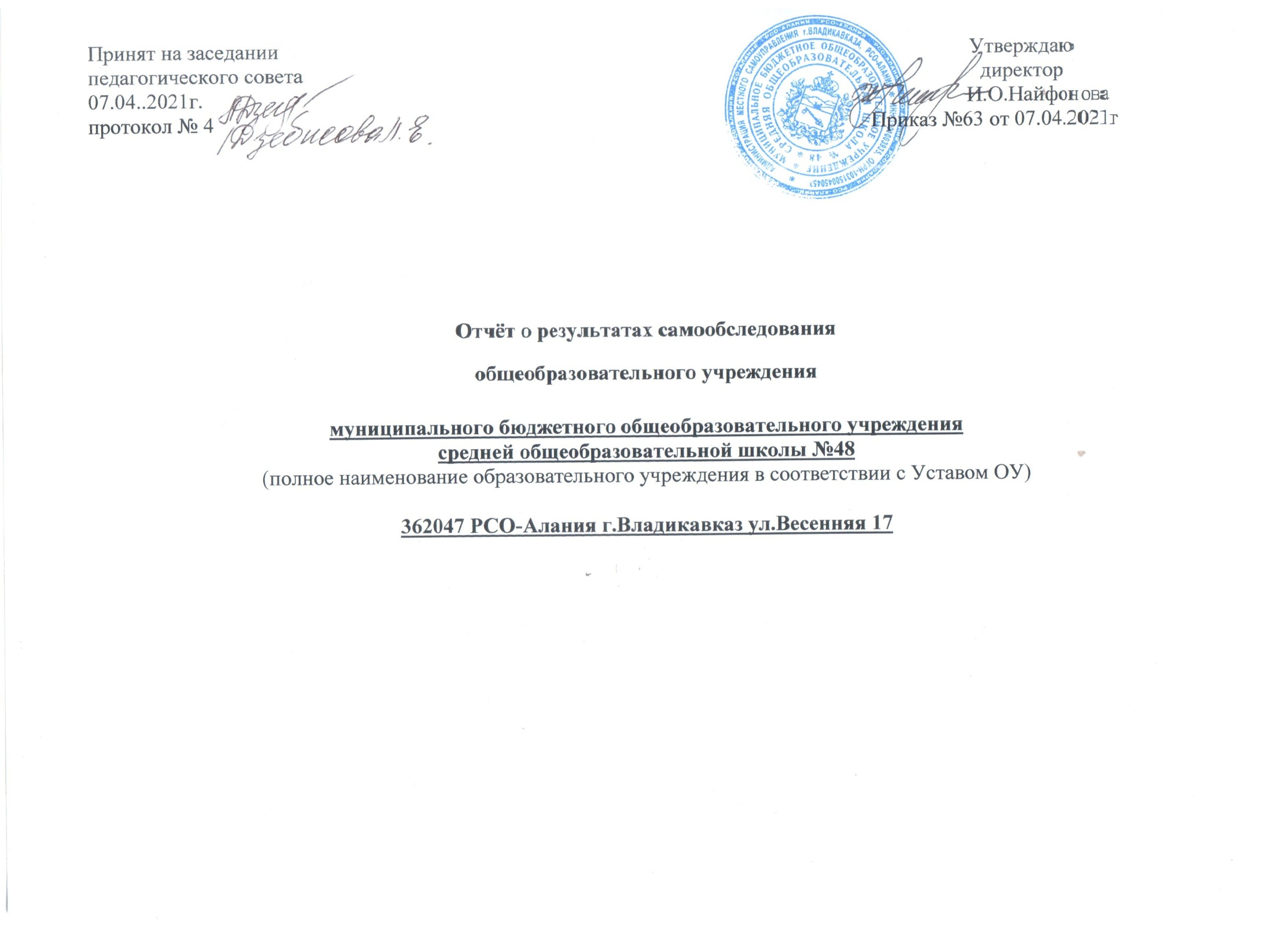 ОТЧЕТ О РЕЗУЛЬТАТАХ САМООБСЛЕДОВАНИЯ                  ОБЩИЕ СВЕДЕНИЯ ОБ ОБРАЗОВАТЕЛЬНОМ УЧРЕЖДЕНИИ1.1. Полное наименование в соответствии с уставом  муниципальное бюджетное  общеобразовательное  учреждение среднеяя общеобразовательная школа  №481.2. Адрес: юридический _362047 РСО-Алания,  г.Владикавказ,  ул.Весенняя 17 фактический_  362047 РСО-Алания,  г.Владикавказ ул. Весенняя 17 __1.3. Телефон_411108         e-mail  vladikavkaz48@list.ru1.4.  Устав     принят на собрании трудового коллектива 18.07.2015 года протокол №1  , согласован Управлением муниципальным имуществом, земельными ресурсами, архитектуры и градостроительства АМС г.Владикавказа 19.07.2015 г., Утверждён управлением образования администрации местного самоуправления г.Владикавказа 18.08.2015 года,              ( даты принятия, согласования, утверждения)1.5. Учредитель муниципальное образование  г.Владикеавказа функции полномачия учредителя учреждения осуществляет управление образования администрация местного самоуправления  Учредительный договор  о создании и обеспечении деятельности муниципального общеобразовательного учреждения средней общеобразовательной школы №48 от .07.2007 г..Договор пользования муниципальным имуществом на праве оперативного управления №33 от 25.06..2007 г.              (реквизиты учредительного договора)1.7.  Свидетельство о постановке на учет  юридического лица в налоговом  органе    15 №000903692   ,  13.04.2001 г., ИНН 1503015598          (серия, номер, дата постановки, ИНН)1.8. Свидетельство о внесении записи в Единый  государственный реестр  юридических лиц   15 № 001049371  от 18.02.2013 г., Межрайонной инспекцией Федеральной налоговой службоы по гВладикавказу, ОГРН 1021500676295        (серия, номер, дата, кем выдано, ОГРН)1.9. Свидетельство о праве на имущество  15 АЕ 788884, 15 АЕ 788885, 15 АЕ 788886, 15 АЕ 788887  от 06.02.2008 г.  Управлением Федеральной регистрационной службы по Республике Северная Осетия Алания          (серия, номер, дата, кем выдано)1.10. Свидетельство о праве на земельный участок  15 АЕ 984319  от  05.12.2011 г. Управление федеральной службы государственной регистрации, канастра и картографии по Ресбублике Северная Алания1.11.Лицензия на право ведения образовательной деятельности  15 №000249 от  30.01.2012 г. Министерством образования и науки Северная Осетия Алания(серия, номер, дата, кем выдано)1.12. Свидетельство о государственной аккредитации  АА 150246 31.07.2009 г. – 2014 г., Министерством образования и науки РСО-Алания                                                             (серия, номер, дата, срок действия, кем выдано)1.13. Филиалы  структурное подразделение (Приложение №1дошкольные группы )                                  (местонахождение, телефоны)1.14.  Локальные акты учреждения    Приказы и распоряжения;	Правила внутреннего трудового распорядка;	Штатное расписание Учреждения;	Положение о Совете учреждения;	Положение о педагогическом совете;	Положение об Управляющем совете;	Положение о стимулировании труда работников;	Положение о фонде оплаты труда;	Положение об экспертной комиссии по распределению стимулирующей части оплаты труда;	Положение о системе оплаты труда работников;	Положение о родительском комитете;	Правила для учащихся;	Положение о промежуточной аттестации и переводе учащихся;	Положение о порядке предоставления дополнительных платных услуг;	Инструкции по правилам техники безопасности и охраны труда;	Должностные инструкции для работников Учреждения и другие локальные акты1.15.  Программа развития учреждения  принято решение управляющего совета от 10.01.2018 г. протокол №2 , утверждена директором школа от 10.01.2018 г. приказ №66/2 «Школа -творческая мастерская»   на 2018-2023 г.                     (реквизиты, срок действия )2.Ситема управления организациУправляющая система МБОУ СОШ№48 представлена персональными (директор, заместители директора, учителя, классные руководители) и коллегиальными органами управления ( Управляющий Совет учреждения, Педагогический совет). В начале учебного года формируется управленческий аппарат, распределяются функциональные обязанности. Издан приказ о разграничении функциональных обязанностей и координации действий между членами администрации. Директором  МБОУ СОШ№48  Ириной Олеговной Найфоновой , имеет диплом профессиональной переподготовки по программе «Менеджер в образовании». В процессе управления директор осуществляет ряд конкретных функций:- организация и планирование деятельности коллектива и своей собственной работы; распределение заданий и инструктаж подчиненных, контроль за ними; подготовка и чтение отчетов; -проверка и оценка результатов работы; ознакомление со всеми новинками в области образования, техники и технологии, выдвижение и рассмотрение новых идей и предложений; -принятие решений, когда директор ищет новые пути достижения целей и берущий на себя ответственность за риск, связанный с ними;- решение вопросов, выходящих за пределы компетенции подчиненных; взаимодействие с Управляющим советом школы ,педагогическим советом ;-совещание  при директоре и общественными организациями;- другими образовательными учреждениями; знакомство с текущей корреспонденцией; выполняет роль координатора; информатора, обеспечивающего приём, передачу и обработку различного рода информации; ответы на звонки и прием посетителей; проведение собраний; заполнение форм отчетности; ведение переговоров; повышение квалификации. Административный аппарат школы отличают деловые коммуникации, высокий профессионализм, понимание роли науки в современных условиях, уровень культуры, честность, решительность характера и в то же время рассудительность, способность быть во всех отношениях образцом для окружающих, устанавливать контакты с партнерами и властями, успешно преодолевать внутренние и внешние конфликты. Единство взглядов руководителей на совместно решаемые учебно- воспитательные задачи и пути их осуществления, общность ценностных ориентаций, отсутствие принципиальных разногласий в общепедагогических подходах к решению основных проблем управления и в оценке деятельности учителей – все это обеспечивает правильную организацию учебно- воспитательным процессом в школе.Четкое распределение административных обязанностей на основе знания директором школы индивидуальных особенностей каждого заместителя позволило умело сформировать управленческий коллектив и эффективно организовывать его деятельность. Совместное планирование деятельности, организация контроля за деятельностью заместителей и постоянная оценка ее результативности, анализ и оценка деятельности учителей и самооценка личной деятельности, участие заместителей в тех видах деятельности, которые проводятся директором; обмен опытом работы и взаимной информацией о трудностях в организации личного труда и труда педагогического коллектива; совместный поиск оптимально верного пути их преодоления способствует успеху деятельности аппарата управления школы. Аналитические материалы заместителей директора по УВР по итогам учебных периодов указывают на их умение достаточно полно представить успехи, достижения и проблемы в организации учебного процесса и на то, что деятельность всех участников образовательного процесса осуществлялась в соответствии с поставленными задачами. Система управления в школе обеспечивает научную обоснованность образовательного процесса, атмосферу дружного творческого труда, здорового морально-психологического климата, ставит в центр внимания участников образовательного процесса, личность ученика, педагога, представляет для них реальную возможность реализации свободы выбора. Управляющая система школы способствует мобилизации материальных, социальных, психологических и педагогических факторов воспитания и обучения. Усилия управляющей системы направлены на создание комплексных условий проведения учебно-воспитательной работы: хороших материальных условий работы и отдыха, условий для дополнительных занятий физкультурой и спортом, интеллектуально-содержательного проведения свободного времени, занятий по интересам. Основной формой координации деятельности аппарата управления школы являются административные совещания, которые проводятся 1 раз в неделю. На совещаниях осуществляется оперативное планирование деятельности, анализ результатов мониторинга, планирование ресурсной обеспеченности, происходит обмен информацией, принимаются и координируются управленческие решения и доводятся до сведения педагогического коллектива на совещании при администрации, методическом совещании учителей. Общее руководство методической и инновационной работой осуществляет научно-методический совет, которому подчиняются школьные методические объединения.В школе функционирует Совет трудового коллектива, осуществляющий общественный контроль соблюдения трудового законодательства. Вопросы организационного характера решаются общим собранием трудового коллектива.     Управление школой осуществляется в соответствии с законодательством Российской Федерации и Уставом школы на основе принципов гласности, открытости, демократии и самоуправления. Стратегическое руководство образовательной политикой МБОУСОШ№48  принадлежит выборному представительному органу – Управляющему совету  школы. Основная цель его деятельности – осуществление функций самоуправления школы, привлечение к участию в органах самоуправления широких слоев участников образовательного процесса. Директор школы определяет совместно с Управляющим советом школы стратегию развития школы, представляет её интересы в государственных и общественных инстанциях. Несет персональную юридическую ответственность за организацию жизнедеятельности школы, создает благоприятные условия для осуществления образовательного процесса.Основной его функцией является координация усилий всех участников образовательного процесса через органы самоуправления - Управляющему совету  школы, педагогический совет, Совет трудового коллектива, Совет старшеклассников, научно-методический совет школы.Управленческую деятельность директор осуществляет через заместителя, который реализует оперативное управление образовательным процессом. Педагогический коллектив привлекается к управленческой деятельности через работу Управляющий совет  школы, педсовета, научно-методического совета, школьных методических объединений, творческих проблемных групп, Совета трудового коллектива, ПМПК, различные формы ВШК.Педагогический совет – коллективный орган управления школой, состоящий из педагогических работников школы, который действует для рассмотрения основных вопросов организации образовательного и воспитательного процессов в школе. Педагогический совет несет коллективную ответственность за принятые решения. Научно-методический совет – коллегиальный совещательный орган, в состав которого входят руководители школьных методобъединений, творческих проблемных групп.  Научно-методический совет школы осуществляет общее руководство методической и инновационной работой педагогического коллектива. НМС планирует и регулирует свою работу через методические объединения, проблемные творческие группы учителей.Совет старшеклассников организован в целях осуществления самоуправления школьников и развития их инициативы. Он координирует деятельность органов ученического самоуправления школы, создает инициативные группы школьников для проведения различных мероприятий; содействует выявлению творческого потенциала обучающихся; организует проведение общешкольных коллективных творческих дел и мероприятий; изучает, обобщает и распространяет опыт проведения коллективных творческих дел; организует изучение общественного мнения обучающихся по актуальным проблемам школьной жизни.Родители привлекаются к управленческой деятельности через Совет школы, родительские комитеты классов и школы и т.д.Такая структура позволяет организовывать и координировать функционирование самых разных направлений образовательного процесса в школе и вовлекать в решение основных вопросов жизнедеятельности школы учащихся и их родителей, другие заинтересованные стороны, коллективно вырабатывать решения и определять стратегию развития школы.Структурная схема управления МБОУСОШ№48Структура образовательного учреждения МБОУ СОШ№48Управление школой осуществляется в соответствии с Законом Российской Федерации «Об образовании» и Типовым положением об общеобразовательном учреждении в Российской Федерации на принципах демократии, гуманизма, общедоступности, приоритета общечеловеческих ценностей, жизни и здоровья человека, гражданственности, свободного развития личности, автономности и светского характера образования.Управление школой осуществляется на основе сочетания принципов самоуправления коллектива и единоначалия.В основу положена пятиуровневая структура управления.Первый уровень структуры – уровень директора (по содержанию – это уровень стратегического управления). Директор школы определяет совместно с Управляющим советом стратегию развития школы, представляет её интересы в государственных и общественных инстанциях. Общее собрание трудового коллектива согласовывает Программу развития школы. Директор школы несет персональную юридическую ответственность за организацию жизнедеятельности школы, создает благоприятные условия для развития школы.На втором уровне структуры (по содержанию – это тоже уровень стратегического управления) функционируют традиционные субъекты управления: Управляющий совет, Педагогический совет, Родительский комитет, общее собрание трудового коллектива, профсоюзный комитет.Третий уровень структуры управления (по содержанию – это уровень тактического управления) – уровень заместителей директора. Этот уровень представлен также методическим советом. Методический совет – коллегиальный совещательный орган, в состав которого входят руководители школьных методических объединений.Четвертый уровень организационной структуры управления – уровень учителей, функциональных служб (по содержанию – это уровень оперативного управления), структурных подразделений школы. Методические объединения – структурные подразделения методической службы школы, объединяют учителей одной образовательной области.Пятый уровень организационной структуры – уровень обучающихся. По содержанию – это тоже уровень оперативного управления, но из-за особой специфичности субъектов, этот уровень скорее можно назвать уровнем «соуправления». Иерархические связи по отношению к субъектам пятого уровня предполагают курирование, помощь, педагогическое руководство.В школе созданы органы ученического самоуправления, детские общественные организации. Органы ученического самоуправления действуют на основании утвержденных Положений.Непосредственное управление школой осуществляет прошедший аттестацию директор, который назначается приказом начальника Управления образования администрации  г. Владикавказа. Директор несет ответственность перед государством, обществом, родителями и Учредителем за свою деятельность в соответствии с функциональными обязанностями, предусмотренными квалификационными требованиями и Уставом школы, а также за организацию работы по противопожарной безопасности и антитеррористической защищенности.Формами самоуправления являются- Управляющий Совет, - Педагогический Совет, - Родительский комитет, - Общее собрание трудового коллектива.Педагогический совет состоит из всех педагогических работников и действует постоянно. Заседание его созывается по мере необходимости, но не реже 1 раза в четверть. Решения педагогического совета принимаются голосованием, являются правомочными, если на заседании присутствовало не менее 2/3 состава и за них проголосовало не менее 2/3 присутствующих. Решения являются обязательными для всех членов трудового коллектива. Педагогический совет действует в соответствии с Положением о педагогическом совете.   Психологическая служба предназначена для организации помощи педагогам в решении проблем дифференциации образовательного процесса. Проводится психолого-педагогическая диагностика готовности детей к обучению при переходе на следующую ступень обучения, выполняется профориентационная и профконсультационная работа.  Родительский комитет является органом самоуправления школы.Родительский комитет возглавляет председатель. Родительский комитет подчиняется и подотчетен общешкольному родительскому собранию. Срок полномочий родительского комитета – 1 год. Для координации работы в состав комитета входит заместитель директора по воспитательной работе . Деятельность родительского комитета осуществляется в соответствии с Конвенцией ООН о правах ребенка, действующего законодательства Российской Федерации в  республике    Уставом школы, Положением о родительском комитете и другими нормативными актами. Решения родительского комитета являются рекомендательными.  Родительский комитет координирует деятельность классных родительских комитетов.   Управляющий совет – это коллегиальный орган, реализующий установленные законодательством принципы самоуправления в управлении школой.Управляющий совет состоит из избранных, кооптированных и назначенных членов и имеет управленческие полномочия по решению ряда важных вопросов функционирования и развития, определенные Уставом школы.Управляющий совет по представлению педагогического совета:- согласовывает программу развития;- вносит изменения и дополнения в Устав с последующим представлением Учредителю для утверждения и регистрации;- содействует привлечению внебюджетных средств для обеспечения деятельности и развития школы, определяет направления и порядок их расходования;- согласовывает выбор учебников из числа рекомендованных (допущенных) Министерством образования и науки Российской Федерации по представлению педагогического совета.- принимает решение об исключении обучающегося из школы (решение об исключении детей-сирот и детей, оставшихся без попечения родителей (законных представителей) принимается с согласия органов опеки и попечительства);- осуществляет контроль за соблюдением здоровых и безопасных условий обучения и воспитания;- ходатайствует, при наличии оснований, перед директором о расторжении трудового договора с педагогическими работниками и работниками из числа административного персонала;- ходатайствует, при наличии оснований, перед Учредителем о награждении, премировании, о других поощрениях директора, а также о принятии к нему мер дисциплинарного воздействия, о расторжении с ним трудового договора;- участвует в разработке и согласовывает локальные акты, устанавливающие виды, размеры, условия и порядок произведения выплат стимулирующего характера работникам, показатели и критерии оценки качества и результативности труда работников;- участвует в оценке качества и результативности труда работников, распределении выплат стимулирующего характера работникам и согласовывает их распределение в порядке, устанавливаемом локальными актами;- участвует в подготовке и утверждает публичный (ежегодный) доклад (публичный доклад подписывается совместно председателем Управляющего совета и руководителем общеобразовательного учреждения).Трудовой коллектив составляют все граждане, участвующие своим трудом в его деятельности на основе трудового договора. Полномочия трудового коллектива осуществляет общее собрание.   Общее собрание трудового коллектива созывается совместно с профсоюзным комитетом и администрацией Учреждения либо профсоюзным комитетом или администрацией самостоятельно.Общее собрание:- рассматривает и принимает Устав школы, изменения и дополнения, вносимые в него;- избирает Совет школы, его председателя и определяет срок их полномочий.Собрание считается правомочным, если в нём участвует более половины общего числа членов коллектива.Решения общего собрания трудового коллектива принимаются открытым голосованием большинством голосов членов коллектива.Общее собрание трудового коллектива созывается по мере необходимости, один или два раза в год.   Первичная профсоюзная организация В своей деятельности руководствуется Уставом Профсоюза, Законом РФ "О профессиональных союзах, их правах и гарантиях деятельности", действующим законодательством РФ и субъекта РФ, нормативными актами выборных органов Профсоюза и соответствующих территориальных организаций Профсоюза, настоящим Положением. Функциональные обязанности первичной профсоюзной организации:  проведение инструктажа для вновь поступающих, инструктажа на рабочем месте, совместная работа с администрацией школы по ознакомлению работающих с правилами техники безопасности.Первичная профсоюзная организация контролирует соблюдение законодательства о продолжительности рабочего дня, соответствия рабочих мест правилам техники безопасности, осуществляет контроль за выполнением соглашений по охране труда, обязательств по коллективному договору. Мы понимаем, что невозможно в современных условиях обойтись только внутренними ресурсами, собственным потенциалом, что необходим выход школы за пределы собственного образовательного пространства. Именно поэтому мы активно привлекаем и используем внешние ресурсы:Публичный отчет школы на страницах школьного сайта;Публикации в СМИ об интересных и значимых делах школы;Выступление на телевидении о работе образовательного учреждения;Массовые спортивные мероприятия с участием родителей;Предметные недели;Мастер – классы;Презентации перед родительской общественностью;Дни открытых дверей;Отчетные концерты блока дополнительного образования;Благотворительные акции и др.Работа управленческого аппарата строится на принципах научности, целенаправленности, плановости, систематичности, перспективности, единства требований, оптимальности и объективности. На административных совещаниях планируется деятельность на определенный срок, происходит обмен информацией, совместный отбор форм и методов работы, предлагаются пути преодоления недостатков работы, коррекция. Повышает результативность работы обратная связь. Аналитические материалы, справки заместителей директора, протоколы педагогического и методического советов, книга приказов по основной деятельности и движению учащихся являются основными информационно-аналитическими материалами ОУ. Именно управление организует, создает особую среду жизнедеятельности ученика, которая заключается в участии во всех видах образовательной деятельности без принуждения в условиях психологического комфорта и высокой профессиональной компетентности всего педагогического коллектива, обеспечивает готовность ученика к образованию на протяжении всей жизни.  Структурная модель методической службы  МОДЕЛЬ МЕТОДИЧЕСКОЙ СЛУЖБЫ  ШКОЛЫ    Методическая служба является внутренним ресурсом  развития школы, реализации стратегии и тактики деятельности ОУ. Методическая служба обеспечивает: обновление структуры и содержания образования, непрерывность и преемственность ступеней образования, сохранения здоровья учащихся, системы мониторинга качества образовательных программ, процесса их реализации и достигнутых результатов образовательной деятельности с опорой на обеспечение вариативности, дифференциации и гуманизации образовательного процесса, обеспечении гуманно-личностного подхода в учебно-воспитательном процессе школы, достижения требуемого качества образования. Организация деятельности предметных методических объединений и  межпредметных проектных семинаров занимающихся внедрением современных образовательных технологий с обсуждением опыта и результатов работы каждого учителя, методическое обеспечение инновационных процессов в образовании (подготовки к ЕГЭ, предпрофильное и профильное обучение) направлены на реализацию методической темы «Формирование здоровьесберегающего пространства, как необходимое условие качественного образования»  с использованием форм работы: методические совещания и конференции, проведение творческих отчетов и мастер- классов учителями, взаимопосещение уроков, обмен опытом работы во время проведения городских и республиканских семинаров, индивидуальная работа с учителями, мониторинг качества образования.              Совершенствование методической работы - основа совершенствования системы управлением качества образования.            Программа развития методической службы основывается на программе развития школы и представляет собой прогнозируемую деятельность для достижения цели - методического обеспечения обновления образования и достижения эффективности обучения.        Задачи: повышение профмастерства педагогов; развитие исследований по методическим темам; освоение СОТ, технологий здоровьесбережения; повышение уровня необходимой методической информации и её доступности, мониторинг деятельности педагогов.           Механизм реализации предусматривает работу по группам или ШМО и  персонального самообразования по направлениям развития школы и индивидуальную деятельность педагогов. Результат: повышение эффективности обучения учащихся, рост профессионализма педагогов, методические разработки и обмен опытом.            Методическая служба завершила работу над проблемой «Активизация познавательной деятельности учащихся на основе учета индивидуальных особенностей» итоги работу были подведены на научно- практической конференции школы в мае 2016 года. МС определила тему дальней шей работы «Формирование здоровьесберегающего пространства, как необходимое условие качественного образования.»    в рамках модернизации образовательного процесса, на основе которой  будет обеспечиваться вариативность в обучении учащихся в соответствии со склонностями, способностями и интересами ребят,  материальными возможностями школы. Миссия методической службы Создание социально-психологических, профессионально-педагогических, информационно-организационных, научно-методических  условий для успешного развития субъектов образования.                   Кредо методической службы школы:Успех достигается только теми, кто продвигается вперед.Цель  методической службы - способствовать повышению педагогического мастерства учителей.Задачи:Совершенствование профессиональной компетентности педагогов.Развитие информатизации образования.Совершенствование содержания воспитания.Обеспечение диссеминации (распространение) продуктивного  опыта педагогов школы, поддержки лучших учителей. Мониторинг  методической работы, своевременная реорганизация структуры и содержания  деятельности службы.Обеспечение дидактической, методологической, психологической, научно- методической поддержки учителей;Стимулирование повышения научно-теоретического, научно- методического уровня педагогов, овладения ими современными образовательными технологиями.Модель методической службы и ее описаниеСтруктурная  модель методической службы школы:Методический совет - совещательный и коллегиальный орган при педагогическом совете, который организует, направляет работу учителей, создает условия для развития их творчества. Методический совет в своей деятельности соблюдает Конвенцию о правах ребенка, руководствуется законами Российской Федерации, решениями Правительства Российской Федерации, органов управления образования всех уровней по вопросам учебно-воспитательной,  научно-методической деятельности.
Периодичность заседания совета –1 раз в четверть.Принципы деятельности методических подразделений школы:Адресность на основе диагностики и анкетирования;Добровольность участия;Демократичность и гуманизм;Трехуровневая деятельность ( спрос, предложение, создание подразделения);Обеспеченность подготовленным руководителем;Стимулирование, мотивация.Содержание работы школьных методических объединений и проектных семинаровВыводы   Эффективное управление образовательным процессом в школе облегчает достижение образовательных целей, гармонизирует       положительные факторы и компенсирует негативные эффекты, носит прогностический, оперативно- предупредительный характер, активизирует и оптимизирует инновационные процессы, обеспечивает технологическую корректность организации, предусматривает применение личностно-ориентированных методов управления, распределяет функции, информационную, кадровую поддержку. Управляющая система школы реализует в своей деятельности принципы научности, целенаправленности, плановости, систематичности, перспективности, единства требований, оптимальности и объективности3.Образовательная деятельность   Школа в соответствии с Федеральным законом от 29.12.2012 №273-ФЗ «Об образовании в Российской Федерации » обеспечивает общедоступность и бесплатность  образования на всех ступенях обучения (начальная, основная и средняя школа), индивидуального обучения на дому учащимся, имеющим медицинское заключение .   3.1.В целях соблюдения требований СанПиН в школе проводятся мероприятия обеспечивающие  надлежащий  санитарно-гигиенический , тепловой , световой и противопожарный режим :Инструктаж сотрудников и учащихся школы по технике безопасности и правилам пожарной безопасности.Систематический контроль состояния теплового, светового и противопожарного режима школы.Обеспечение школы противопожарным инвентарем в соответствии с требованиями Правил пожарной безопасности.Обеспечение выполнения светового режима в соответствии с нормами СанПиН.Обеспечение школы моющими средствами инвентарем для проведения уборок в школе.Контроль администрации за деятельностью по поддержанию надлежащего санитарно-гигиенического состояния школы.В целях укрепления безопасности учащихся и сотрудников школы, а также в целях предотвращения террористических актов, в школе осуществляется круглосуточная охрана. Организация учебно-воспитательного процесса соответствует правилам и нормам СанПиНа. Строго соблюдаются нормативы максимальной аудиторной нагрузки и нормативы времени, отводимого на выполнение обязательной части домашней работы, а также иные гигиенические требования к режиму учебно-воспитательного процесса, установленного санитарными правилами.В школе функционируют 32 учебных кабинетов:Работает столовая, в которых организовано горячее питание учащихся.В школе работает медработник, которые организуют плановые  медицинские мероприятия  , мониторинг состояния здоровья детей. Психологическая служба отсутствует по причине отсутствия специалистаРеализуемые образовательные программы и учебный план : начальная общеобразовательная программа(Школы России ) , основная общеобразовательная программа , средняя общеобразовательная программа.Учебный план МБОУ СОШ №48 утверждён на заседании педагогического совета от 31.08.2020 г. протокол №1Учебный план – документ, определяющий перечень, трудоемкость, последовательность и распределение по периодам обучения учебных предметов, курсов, дисциплин (модулей), практики, иных видов учебной деятельности и формы промежуточной аттестации обучающихся.     Учебные план МБОУСОШ№48 и   программы общего образования(начального  . основного, среднего ), формируются в соответствии следующих документов:Учебного плана основной образовательной программы начального общего  образования , разработанной в соответствии с ФГОСНОО;- учебного плана ООП разработанной в соответствии с ФГОС ООО для 1-9 классах;-учебный план 10 разработанной в соответствии с ФГОС ОСО, в  11 классах реализуется  федеральный и национально-региональный компонент государственного образовательного стандарта (составлен на основе ФБУП-2004г.).- учебного плана ООП основного общего образования и среднего общего образования на основе федерального базисного плана учебного плана , утвержденный Министерством образования и науки Российской Федерации от 09.03.2004№1312В учебных планах начального общего  образования (1-4 ) классы соответствуют 3 варианту примерного учебного плана, примерной основной образовательной программы начального общего образования , одобренной решением федерального учебно-методического объединения по общему образованию (протокол 2015г№1/15)Учебные планы основного общего образования(5-9 классы) ,соответствуют 4-ому варианту примерного учебного плана и примерной основной образовательной программе основного общего образования , одобренной решением федерального учебно-методического объединения по общему образованию (протокол от 8 апреля  2015г№1/15)Учебные планы для 10-11 классы) , составляются  на основе  примерного учебного плана  для образовательных учреждений Российской Федерации  с русским языком обучения  (БУП и с учетом ФГОС)Право на изучение родного языка из числа языков народа Российской Федерации реализуется в пределах возможностей , предоставляемых системой образования , с учетом потребностей обучающихся и их родителей (законных представителей ), на основе письменных заявлений родителей (законных представителей).При формировании учебных планов  в части касающейся изучения родного языка  руководствуемся следующими нормативными актами:-статья 26 Конституции РФ -статья14 ФЗ «Об образовании » --  право преподавания и изучения государственных языков республик Российской Федерации в соответствии  с законодательством республик Российской Федерации -право на получение дошкольного ,начального общего и основного общего образования на родном языке из числа языков народов Российской Федерации -право на изучение  родного  языка из числа языков народов Российской Федерации в пределах возможностей , предоставляемых системой образования , в порядке , установленном законодательством об образовании .-частью 3 статьи 44 Федерального закона об образовании предоставляет право родителям законным представителям несовершеннолетних обучающихся выбирать до завершения получения ребенком основного общего образования  с учетом мнения ребенка язык , языки образования , факультативные  и элективные предметы , курсы дисциплины (модули ) из перечня , предлагаемого организацией ,осуществляемой образовательную деятельность .Федеральный Закон от 12 декабря 2012 года № 273 «Об образовании в Российской Федерации»; Закон Республики Северная Осетия-Алания от 27 декабря 2013 года № 61-РЗ «Об образовании в Республике Северная Осетия-Алания»;-приказ Министерства образования Российской Федерации от 9 марта 2004 г. № 1312 «Об утверждении федерального базисного учебного плана и примерных учебных планов для образовательных учреждений Российской Федерации, реализующих программы общего образования» (в ред. Приказов Минобрнауки РФ от 20.08.2008 N 241, от 30.08.2010 N 889, от 03.06.2011 N 1994, от 01.02.2012 N 74);-приказ Минобрнауки России от 31.12.2015 N 1577"О внесении изменений в федеральный государственный образовательный стандарт основного общего образования, утвержденный приказом Министерства образования и науки Российской Федерации от 17 декабря 2010 г. N 1897"(Зарегистрировано в Минюсте России 02.02.2016 N 40937)-приказ Министерства образования и науки Российской Федерации от 6 октября 2009 г. № 373 «Об утверждении и введении в действие федерального государственного образовательного стандарта начального общего образования (в ред. -приказов Минобрнауки России от 26.11.2010 N 1241, от 22.09.2011 N 2357, от 18.12.2012 N 1060);приказа Министерства образования и науки Российской Федерации от 6 октября 2009 г. №373 «Об утверждении и введении в действие федерального государственного образовательного стандарта начального общего образования (в ред. приказов Минобрнауки России от 26.11.2010 N1241 от 22.09.2011 N 2357 от 18.12.2012 N 1060)    -  приказ Министерства образования и науки Российской Федерации от 18 июля 2002г. № 2783 «Об утверждении Концепции профильного обучения на старшей ступени общего образования»;  - приказа Министерства образования и науки Российской Федерации от 31.03.2014 г. №253 «Об утверждении федерального перечня учебников, рекомендованных к использованию при реализации имеющих государственную аккредитацию образовательных программ начального общего, основного общего, среднего общего образования»;постановление Главного государственного санитарного врача Российской Федерации от 29 декабря 2010г. № 189 «Об утверждении СанПиН 2.4.2.2821-10 «Санитарно-эпидемиологические требования к условиям и организации обучения в общеобразовательных учреждениях» (в редакции изменений №1, утвержденных постановлением Главного государственного санитарного врача Российской Федерации от 29 июня 2011 г. № 85);письмо Министерства образования и науки Российской Федерации от 12 мая 2011г. № 03-296 «Об организации внеурочной деятельности при введении федерального государственного образовательного стандарта общего образования»;-письмо Министерства образования и науки Российской Федерации от 8 октября 2010 г. № ИК-1494/19 «О введении третьего часа физической культуры»;-письмо Министерства образования Российской Федерации от 31 октября 2003г. № 13-51-263/123 «Об оценивании и аттестации учащихся, отнесенных по состоянию здоровья к специальной медицинской группе для занятий физической культурой»;-письмо Министерства спорта, туризма и молодежной политики Российской Федерации от 13 сентября 2010г. № ЮН-02-09/4912, Министерства образования и науки Российской Федерации от 7 сентября 2010 г. № ИК-1374/19 «О методических указаниях по использованию спортивных объектов в качестве межшкольных центров для проведения школьных уроков физической культуры и внешкольной спортивной работы»;-письмо Министерства образования Российской Федерации от 20 апреля 2004г. № 14-51-102/13 «О направлении Рекомендаций по организации профильного обучения на основе индивидуальных учебных планов обучающихся»;-письмо Министерства образования Российской Федерации от 4 марта 2010г. № 03-413 «О методических рекомендациях по организации элективных курсов»;-письмо Министерства образования Российской Федерации от 26 июня 2012г. №03-ПГ-МОН-10430 «Об изучении предмета Технология»;-письма Министерства образования и науки Российской Федерации от 22 августа 2012 г. № 08-250 «О введении учебного курса ОРКСЭ»;-письма Министерства образования и науки Российской Федерации от 25 мая 2015 г. №08-761 «Об изучении учебных областей: «Основы религиозных культур и светской этики» и «Основы духовно-нравственной культуры народов России».Изучение учебных предметов федерального компонента организуется с использованием учебников, входящих в Федеральный перечень учебников, рекомендуемых к использованию при реализации имеющих государственную аккредитацию образовательных программ начального общего, основного общего, среднего общего образования, утвержденных приказом Министерства образования и науки Российской Федерации.Учебные предметы в соответствии с ФГОС начального общего и основного общего образования (приказы Минобрнауки  России от 06 октября 2009 г №373 и от 17 декабря 2010г №1897г  предметная область «Родной язык» и «Родная литература» являются обязательными для изучения направлены на реализацию:программы «Осетинский язык и Осетинская литература для 1-11 классов», утвержденной Министерством общего и профессионального образования Республики Северная Осетия – Алания в 2005 г.;  программы «Осетинский язык для 1-11 классов», утвержденной Министерством общего и профессионального образования Республики Северная Осетия – Алания в 2012 г.;  программы «История Осетии», утверждённой Министерством образования и науки Республики Северная Осетия - Алания в 2006 г.; программы «Осетинский язык как второй», утвержденной Министерством образования и науки Республики Северная Осетия - Алания в 2009 г.;программы «Традиционная культура осетин», утвержденной Министерством образования и науки Республики Северная Осетия – Алания в 2012 г. программы «География Республики Северная Осетия» для 8-9 классов общеобразовательных школ. Изучение учебных предметов регионального компонента организуется с использованием учебников, указанных в региональном перечне (письмо Министерства образования и науки Республики Северная Осетия – Алания от 17 апреля 2012 г. № 463. Региональные предметы включены в расписание учебных занятий согласно республиканскому базисному учебному плану для образовательных организаций реализующих программы общего образования на 2017-2018 учебный год, утверждённый решением коллегии Министерства образования и науки РСО-Алания от 10.07.2015 г.  №1072.На изучение родного языка - осетинского, отводится в 1-11 класс - 3 часа.При проведении учебных занятий в 1-11классах по родному языку и родной литературе осуществляется деление классов на группы владеющих и не владеющих родным (осетинским) языком. При проведении английского языка во 2-11 классах также делятся   на две группы, что связано с необходимостью  качественного развития коммуникативных способностей учащихся, так как многие учащиеся плохо владеют разговорной речью.    Учебный план обеспечивает выполнение гигиенических требований к организации образовательного процесса и предусматривает:  4-х летний срок освоения образовательных программ начального общего образования;  5-и летний срок освоения образовательных программ основного общего образования;  2 -х летний срок освоения образовательных программ среднего (полного) общего образования.Устанавливается следующая продолжительность учебного года:1-4класс – 33 учебные недели;5-9 классы – 35 учебных недель (без учета летнего экзаменационного периода);10-11 классы – 35 учебных недель (без учета летнего экзаменационного периода).Продолжительность учебной недели составляет:для 1-4 классов - 5 дней;для 5-11 классов - 6 дней.Образовательная нагрузка распределяется в течение учебной недели следующим образом:для обучающихся 1 классов – 4 урока в день, один раз в неделю 5 уроков за счет урока физической культуры;для обучающихся 2-4 классов – 5 уроков в день, один раз в неделю 6 уроков за счет урока физической культуры;для обучающихся 5-9 классов не более 6 уроков в день;для обучающихся 10-11 классов не более 7 уроков.НАЧАЛЬНОЕ ОБЩЕЕ ОБРАЗОВАНИЕПри организации обучения в первом классе соблюдены следующие дополнительные   требования:используется «ступенчатый» режим обучения: в сентябре – октябре по 3 урока в день по 35 минут, в ноябре – декабре по 4 урока по 35 минут, в январе – мае по 4 урока по 40 минут;обучение проводится без балльного оценивания знаний обучающихся и домашних заданий-1-классы, 2- классы первое полугодие;дополнительные недельные каникулы с 17.02.2020 года по 23.02.2020 года           В учебный план включён 1 час в неделю на изучение учебного предмета «Основы религиозных культур и светской этики» (далее ОРКСЭ).       Один час школьного компонента во 2-3 классах передан на увеличение часов родного языка и литературы с целью развития коммуникативных способностей  и укреплений знаний в изучении родного языка.                      Внеурочная  деятельность в 1-4 классах организуется по направлениям развития личности: спортивно-оздоровительное, духовно-нравственное, социальное, обще-интеллектуальное, общекультурное, а так же через такие формы, как экскурсии, кружки, секции, круглые столы, поисковые и научные исследования и т.д.ОСНОВНОЕ ОБЩЕЕ ОБРАЗОВАНИЕУчебный план вариант для 5-9 классов ориентирован на 5-летний нормативный срок освоения образовательных программ основного общего образования. Продолжительность учебного года - 35 учебных недель в год. С 1 сентября 2020 года 10-е классы переходят на реализацию федерального образовательного стандарта основного среднего образования, таким-образом реализация федерального государственного образовательного стандарта основного общего образования осуществляется в 5-9классах по 4 варианту базисного учебного плана.В 5-х классах часы  компонента образовательной организации (2* часа) переданы:  1 час - на изучение литературы, для развития умений учащихся анализировать  произведения, писать сочинения, развитие монологической речи;  1 час - родной  язык и литература для углубления знаний родного языка.В 6-х классах 1час - школьного компонента передан на изучение предмета биология для углубленного формирования знаний предмета естественно-научного цикла.В 7 классах часы школьного компонента распределены следующим образом;1час -используется для увеличения часов учебного предмета биология, так как учебники по биологии рассчитаны на 2 часа в неделю, с целью прохождения программы;1час -используется для увеличения часов учебного предмета алгебра, с целью развития математического мышления.В 8 классах 1- час школьного компонента передан на учебный предмет литература, с целью более эффективной подготовки умений по написанию итоговых сочинений.Часы школьного компонента в 9 классах (2 часа) распределяются на элективные  курсы,  для более углубленного изучения предметов и с целью подготовки к итоговой аттестации: 1-й час школьного компонента делится   на изучение русского языка и литературы,  математики  на протяжении всего года;2-й час  школьного компонента в первом полугодии  делится  на информатику и биологию, а во втором полугодии на информатику и обществознание. Учебный предмет «Искусство» изучается в 5 -7 классах по два часа в неделю, построен по модульному принципу и включает разделы «Изобразительное искусство» и «Музыка». Данные разделы изучаются как отдельные учебные предметы «Изобразительное искусство» (1 час в неделю) и «Музыка» (1 час в неделюВ 8- 9 классах учебный предмет «Искусство» изучается по одному часу в неделю и является интегрированным. Программа данного курса рассчитана на два года обученияПреподавание в  5-8 классах учебного предмета «Технология» строится по модульному принципу исходя из возможностей  школы.В 8 классе в рамках учебного предмета «Технология» в качестве учебного модуля изучается учебный предмет «Черчение и графика».Третий час учебного предмета "Физическая культура" необходимо использовать на увеличение двигательной активности и развитие физических качеств обучающихся, внедрение современных систем физического воспитания.«География Осетии» изучается интегрировано с учебным предметом «География» в 8 и 9 классах. В 8 классах введен предмет «Основы  финансовой грамотности» -1 час;  СРЕДНЕЕ ОБЩЕЕ ОБРАЗОВАНИЕУчебный план для 10-11 классов ориентирован на 2-летний срок освоения образовательных программ среднего общего образования. Продолжительность учебного года – для 10-х классов 35 недель, для 11-х классов 34-недели.  Продолжительность урока – 40 минут.Среднее общее образование – завершающий уровень общего образования, призванная обеспечить функциональную грамотность и социальную адаптацию обучающихся, содействовать их общественному и гражданскому самоопределению. В основе учебного плана для 10 - 11 классов лежит базовый уровень изучения предметов. Выбирая различные сочетания базовых учебных предметов и учитывая нормативы учебного времени, установленные действующими санитарно-эпидемиологическими правилами и нормативами, позволяет обучающимся – выбрать элективные учебных предметы, которые в совокупности и составят его индивидуальную образовательную траекторию.Базовые общеобразовательные учебные предметы - учебные предметы федерального компонента, направленные на завершение общеобразовательной подготовки обучающихся. Учебный план предполагает функционально полный, но минимальный их набор. Обязательными базовыми общеобразовательными учебными предметами являются: "Русский язык", "Литература", "Английский язык", "Математика", "История", "Физическая культура", "Основы безопасности жизнедеятельности", Физика, Химия, Биология, а также интегрированные учебные предметы "Обществознание (включая экономику и право)".Совокупность базовых   общеобразовательных учебных предметов определяет состав федерального компонента учебного плана. На уровне среднего общего образования часы компонента образовательного учреждения переходят на изучение базовых учебных предметовСогласно заявлениям участников образовательного процесса – учащихся учебный план строился следующим образом:      Часы школьного компонента переданы на следующие предметные дисциплины:     предмет «Русский язык» -1 час, так как предмет является обязательным при сдаче ЕГЭ;         предмет «Алгебра» - 1 час для развития логических мыслительных действий, дальнейшей подготовки и успешной сдачи ЕГЭ.        предмет «Обществознание» -1час, так как многим учащимся данный предмет  необходим для поступления в ВУЗы и средние специальные учреждения.       Часы федерального компонента перешедшие из резерва в часы школьного компонента переданы на;       предмет «Обществознание» -1час, так как многим учащимся данный предмет  необходим для поступления в ВУЗы и средние специальные учреждения       предмет «Биология» -1 час, для более углубленного изучения данного предмета и  для развития умений решать практические задания, задачи повышенной сложности при подготовке к итоговой аттестации.     предмет «Литература» -1 час, для качественной подготовки к промежуточной аттестации (итоговое сочинение).     предмет «История» -1 час,   для более углубленного изучения данного предмета. С 01.09.2020г введен предмет в 10 классах «Основы предпринимательской грамотности »- 1 час В  рамках классных часов введены модули «Семьеведение»       При проведении занятий по родному языку – осуществляется деление классов на две группы: владеющие родным языком и не владеющие Региональный (национально-региональный) компонент для 10 - 11 классов представлен количеством 175 часов   отводимых на его изучение: родного языка  и литературы, история Осетии, традиционная культура осетин .В 9-11 за счет школьного компонента учебного плана  увеличивается количество часов на изучение  следующих предметов : биология, химия, математика, русский язык, история, обществознаниеРасписание учебных занятий 2 (два), 01.09.2020г._(для учащихся 1-4 классов и учащихся 5-11 классов)Вывод :Организация учебно-воспитательного процесса соответствует правилам и нормам СанПиНа.. 4.Режим работы учрежденияПродолжительность учебной недели   5дней -1-4  классы, 6 дней – 5-11 классыКоличество занятий  в день (минимальное и максимальное) для каждой ступени :1-4 классы   4-5роков;,5-9 класс  от 4-7 уроков; 10-11 класс 6-7 уроковПродолжительность уроков  40 минутПродолжительность перемен (минимальная, максимальная) 10 минут/ 20 минутСменность занятий:  1 смена Продолжительность каникул : осенние 7 днейЗимние-14 днейВесенние-7 днейДополнительные каникулы для учащихся 1 классов -7 дней в  февралеДля учащихся  9и 11 классов  учебный год завершается в соответствии с расписанием государственной итоговой аттестации и учебным планомСменность ;.Данные о контингенте обучающихся (воспитанников),             5.  Формы и профили обученияВ школе  нет профильных классов, но тем не менее идет профильная направленность  по отдельным предметам   связанная  с государственной итоговой. В связи с этим профилизация обучения в старшей школе прямо соотнесена с единым государственным экзаменом в виде элективных курсов Элективные курсы – факультативные курсы, направленные как на внутрипрофильную  дифференциацию, так и на компенсацию профильной однонаправленности; способствующие углублению индивидуализации профильного обучения, расширению мировоззренческих представлений учащихся.Учащимся предлагается не менее  двух  курсов по выбору на одно учебное полугодие. Количество учебных часов, отводимых по учебному плану на каждый из этих курсов, колеблется от 15–32часов  При этом  элективные курсы  в классно-урочно-предметной системе проходят  за счет использования таких методов, как:·     самостоятельное изучение основной и дополнительной учебной литературы, а также иных источников информации;·     обзорные и установочные лекции;·     семинары, собеседования, коллоквиумы, дискуссии, творческие встречи и др.·     информационная поддержка с помощью учебных видеофильмов, электронных текстов, Интернета и др.;·     проведение творческих конкурсов, публичных защит проектов;·     проведение эвристических контрольных работ;·     экскурсии специализированные выставки;      волонтерство и др.                I полугодие:        1 час:   Математика «Тестовые задачи и задачи на смеси»  Русский язык «Подготовка к ОГЭ. Теория и практика»        1 час:  Биология «Биология в повседневной жизни»  Информатика «Язык программирования Паскаль»               II полугодие:       1 час :  Математика «Тестовые задачи и задачи на смеси»  Литература «За страницами школьного учебника»       1 час:      Информатика «Язык программирования Паскаль»               Обществознание «Право. Его роль в жизни общества»              В 10-11 классах за счет  часов школьного компонента углубленно изучаются такие предметы как                             биология , химия, русский язык , математикаВ конце учебного года выпускникам одиннадцатого класса было предложено ответить на вопросы анкеты. В анкетировании приняли участие 91 % обучающихся.Одиннадцатиклассникам было предложено оценить уровень преподавания предметов (высокий, достаточный, низкий) ,необходимый им для поступления ВУЗВ целом большая часть выпускников (86%) удовлетворены уровнем преподавания п предметов и оценивают его как высокий или достаточный. 91% опрошенных выпускников высказали уверенность в успешной сдаче ЕГЭ по русскому языку, аргументируя свою уверенность высоким уровнем преподавания, требовательностью педагогов, самостоятельной подготовкой, посещением дополнительных занятий.51% выпускников удовлетворены углубленным преподавание таких предметов как биология, химия  и 100%  русским языком и математикой   считают, что выбор сделан правильно.Значительная часть выпускников (71%) планирует продолжить своё образование в высших учебных заведениях по специальностям, соответствующим этим предметам  .Выводы:      Необходимо  создать условия для существенной дифференциации содержания обучения старшеклассников с широкими      и гибкими возможностями построения школьниками индивидуальных образовательных программ;

- расширить возможности социализации учащихся, обеспечить преемственность между общим и профессиональным образованием, более эффективно подготовить выпускников школы к освоению программ высшего профессионального образования.5.Воспитательная  работаВоспитательная работа школы шла в следующих направлениях:-гражданско-патриотическое воспитание;-духовно-нравственное воспитание;-экологическое воспитание;-физкультурно-оздоровительное воспитание;-самоуправление;- профориентационное и трудовое воспитание;- семейное воспитаниеВажной частью  развития воспитательной системы является формирование и укрепление школьных традиций. Школа  сохраняет  и укрепляет их, так как воспитательный потенциал их бесценен. Традиционными в школе стали мероприятия:«День знаний»;Уроки мужества;Память о жертвах Беслана;Всероссийский урок по ОБЖ; День Учителя;Осенняя ярмарка;День матери;Товарищеские встречи по футболу, весёлые старты;Месячник граждановедения и пропаганды правовых знаний;Декада борьбы со СПИДОМ и наркоманией;Новогодние праздники: утренники, вечера;Месячник военно-патриотического воспитания, посвящённого «Дню защитника Отечества»;Смотр строя и песни ,инсценированная военная песня;День Святого Валентина;8 Марта – международный женский день;Урок Мужества, посвященный Дню Победы;Выезд учащихся к мемориалу Славы, возложение цветов;День самоуправления;Месячник по предупреждению пожаров от детской шалости;Месячники по профилактике дорожного травматизма и правонарушений Месячники «За здоровый образ жизни»День открытых дверей;День здоровья; Миротворческая акция- автопробег;Последний звонок;День Защиты Детей;Праздник вручения аттестатов.     Неотъемлемой частью жизни школы является участие в городских, муниципальных, республиканских   конкурсных мероприятиях:В Национальной доктрине образования в Российской Федерации в качестве приоритетной выдвинута задача воспитания гражданина: «Система образования призвана обеспечить... воспитание патриотов России, граждан правового, демократического, социального государства, уважающих права и свободу личности и обладающих высокой нравственностью...». Патриотическое воспитание подрастающего поколения всегда являлось одной из важнейших задач современной школы, ведь детство и юность - самая благодатная пора для привития священного чувства любви к Родине.                                                                                                                   С этой целью в школе проводились традиционные мероприятия :1 сентября прошла торжественная линейка, посвященная Дню знаний. участие в праздничном шествии в честь Дня народного единства:участие в городском конкурсе юных чтецов «Живая классика»;22 марта проходили уроки мужествапосещение  ветерановна домуучастие в мероприятии «И помнит мир спасённый»;в мае 2020 года принимали участие в военно-патриотическом конкурсе «Звездочка» В ноябре 2020 года в школе прошли следующие мероприятия, посвященные  Дню правовых знаний: классные часы: «Символы России», «Основные статьи Конституции РФ». викторина среди учащихся 9-11 классов «Символика РФ»  проведен единый классный час «Урок народного единства»Учащиеся школы были познакомлены с конвенцией о правах ребенка, каждым классом была выпущена стенгазета. Для учеников 5-6 классов была организована спортивная игра «Веселые старты». Ребята с удовольствием поиграли – лучшие команды были награждены грамотами. В рамках месячника, посвященного Дню Победы, прошел школьный конкурс рисунков, в котором приняли участие ребята 1-4 классов. Были подготовлены интересные презентации, ребята продемонстрировали не только свои музыкальные таланты, но и артистические способности.8 мая по всей школе прошёл урок Мужества, на который приглашались ветераны ВОВ.В рамках месячника, посвященного Дню Победы, в 1-11 классах проводились классные часы и просмотры фильмов на военную тематику. Оформление стенда  «Бессмертный полк»;Формирование гражданской компетентности подростков через участие в работе отряда «Юных миротворцев»   г.Владикавказа. Очень перспективным и интересным как для ребят, так и для учителей оказалось создание отряда «Юный  миротворец». Цели отряда: - помочь каждому члену отряда освоить   способы разрешения конфликтных ситуаций в процессе активной деятельности по улучшению окружающей жизни, способствовать развитию личности юного миротворца; - способствовать становлению юных миротворцев как граждан своего Отечества, уважающих  все  народы, живущие на планете.Приняли участие в :Миротворческая акция «Декада добрых дел»; к 23 февраля юные миротворцы школы участвуют в акции «Мы с тобой ветеран». Ребята посещают ветеранов и приглашают их в школу. Участвуют в акции «Памятник у дороги». План работы отряда утверждается  в сентябре, на общем собрании отряда. Ребята не только активно претворяют в жизнь все, что запланировали, но и стараются добавить еще различные мероприятия и акции.5 мая принимали участие в Межрегиональной миротворческой акции- автопробеге по местам Боевой Славы РСО- Алании, посвящённой Победе над фашистами.Формирование гражданской компетентности подростков  в школе шло через дистанционное участие в работе отряда «Пионеры» , РДШ и Волонтеры Победы Вместе с ребятами из других детских общественных объединений Волонтеры школы собирали и отправляли подарки для детского дома.. При этом ребята еще и помогают в организации и проведении различных праздников в школе, провели акции «Подари добро», средства от которой пошли на покупку памперсов, книжек ит.д. для дома-малютки. Также  Кроме этого, в школе  прошли мероприятия            «День учителя»«День самоуправления»«День пожилого человека»«100 лет революции»Участие в конкурсе «Шаг в будущее»Открытие концерта, посвященного присоединению Крыма к России«День человека с симптомом Дауна»«Бессмертный полк»Участие в конкурсе военно- патриотической песни «Эхо военных лет»Круглый стол «Нет наркотикам!»Круглый стол «Нет зависимости!»                Цель патриотического воспитания предполагает сотрудничество с различными общественными и государственными организациями. Представить себе данную работу без тесного взаимодействия с воинскими частями невозможно. Наша школа тесно сотрудничает с погранвойсками и 58-ой армией в/ч 29,   руководители которых в целом всегда подходят с пониманием к существующим проблемам военно-патриотического воспитания в школе, стараясь в силу своих возможностей участвовать в совместно спланированных мероприятиях. Данная система совместной работы школы с погранвойсками  и 58-ой армией в/ч 29 способствует более качественному проведению мероприятий по военно-патриотическому воспитанию. день открытых дверей, посещение в/ч;оказание помощи школе в проведении уроков мужества;благотворительные концерты погранвойск.    В школе создан отряд  ЮИД , который принял участие  в конкурсе «Безопасное колесо», заняли 3 место.Проведена работа по пропаганде ПДД и профилактике ДТП:Встреча с инспектором ГАИ (1 – 4 кл.)Беседы о безопасном маршруте детей в школу и домой, мерах безопасности при переходе дороги.Развлечение «Красный, желтый, зеленый».Кл. часы о ПДД (стихи, загадки о правилах дорожного движения на улицах и дорогах). 1- 4 классыВыставка рисунков по теме «Дети и улица»Неделя безопасности «Правила безопасности поведения на улицах и дорогах».Темы лекций по ПДД: 1. Наш путь в школу и новые маршруты.  2.Движение в группе велосипедистов. Езда на велосипеде.3. Как перейти дорогу по сигналам светофора? Сигналы светофора.4. Причины дорожно-транспортных происшествий. Назначение дорожной разметки. 5. Викторина «Как вы знаете правила безопасного поведения на улицах и дорогах. 6. Движение транспортных средств. Остановочный путь транспортных средств. 7. Умеем ли мы ходить и ездить? 8. Правила перевозки пассажиров на мотоциклах и мотороллерах. 9. Извлечение из административного кодекса «Об административных нарушениях за несоблюдение ПДД». 10. Соблюдение ПДД – залог твоей безопасности. 11. Викторина по истории ПДД. 12. основные понятия и термины ПДД. 13. Водители и пешеходы будьте взаимно вежливы. Духовно- нравственное воспитание:организация выставок детских рисунков, поделок и творческих работ учащихся;проведение тематических классных часов по этике внешнего вида ученика, культуре поведения и речи;посещение музеев, концертов, театрализованных представлений;участие в конкурсах, олимпиадах, фестивалях, выставках на уровне районов,  города;организация и проведение внеурочных диспутов, деловых игр, тематических вечеров, дня самоуправления;организация и проведение кружков эстетического цикла.4 сентября 2020 года в нашей школе, как и во  всех общеобразовательных организациях страны,  состоялся единый классный час « Мы против террора», посвященный   годовщине трагических событий в г. Беслан. Этот день с 2004 года Президентом России объявлен Днём Памяти жертв терроризма;принимали участие в митинге- возложении цветов к памятнику жертв теракта;минута молчания и выпуск белых шаров;5 октября в школе   проходил праздник «День Учителя»; день самоуправления, который проводили  обучающиеся 10-11 классов;Праздничный концерт для учителей;В ноябре в школу приезжал кукольный театр  и учащиеся 1-2 классов смотрели спектакль про правила поведения на улице,   в общественных местах и т.д.;В октябре  7-9  классы  вместе  смотрели в  музыкальном  театре спектакль «Художник»;В марте учащиеся 1-4 классов посетили кукольный театр «ШАБИ» , посмотрели сказку «Жили-были» Участие во Всероссийской акции, посвященной «Дню  людей с синдромом Дауна» - формирование толерантного отношения к  инвалидам и лицам с ограниченными возможностями; Фестиваль осетинского языка, посвященный К.Хетагурову Осенняя ярмаркаУчастие в фестивале «Владикавказ- наш общий дом»; Посещение Академического русского театра им. Вахтангова Беседы и анкетирование со специалистами Центра социализации молодёжи;Участие в конкурсе «Мастер осетинского языка»;«Доброе сердце»- сбор средств ребёнку;Праздничный концерт для  мам и учителей, посвященный Дню матери.Праздничный концерт для  мам, посвященный 8 марта.Брейн- ринг «Владикавказская крепость»Конкурс рисунков, посвященных Дню Победы.день открытых дверей;международный день телефона доверия;Праздник «Последний звонок»Конкурс рисунков «Я рисую мир»Вручение аттестатов.День защиты детейКонкурс чтецов, посвященный  Дню рождения А.С.ПушкинаЭкологическому воспитанию.Задача школы состоит не только в том, чтобы сформировать определенный объем знаний по экологии, но и способствовать приобретению навыков научного анализа явлений природы, осмыслению взаимодействия общества и природы, осознанию значимости своей практической помощи природе.В школе создано молодёжное экологическое движение Участие в экологическо акции «Посади дерево» Субботники в классах, школе и близлежащих участках;Экологический конкурс- «Эколята»,посвященный Дню птиц»;Акция «Кормушка»;Участие в конкурсе «Ориентирование» Шествие экологических отрядов   Трудовое воспитание.         В этом году учащиеся традиционно принимали участие в месячниках по благоустройству пришкольной территории и районных субботниках.   Ребята с удовольствием работают, хотя иногда бывает трудно поначалу их организовать. .В течении   учебного года были проведены общешкольные субботники, в ходе которых обучающиеся вместе с классными руководителями очистили закреплённые  территории школьного двора от мусора,  от листвы, очистили тротуары .            Семейное  воспитание.      В течение года в школе проводились следующие мероприятия, направленные на усиление взаимодействия семьи и школы:Общешкольные родительские собрания проводились по следующим темам:Анализ финансово-хозяйственной  деятельность школы Единые требования семьи и школы. Устав школы ..Права и обязанности участников образовательного процесса.О работе электронного журнала и электронного дневника.О введении единой формыО режиме работы школы, о расписании звонков.                               Обеспечение безопасности детей по дороге в школу и домой. О питании обучающихся.Встреча с работниками правоохранительных органов.О режиме работы школы и структурных подразделений: библиотеке, столовой, спортивного зала . медицинского кабинета.Встреча с представителями ГАИ. С работниками медицинских служб , МВД и другими структурами .               В рамках  Международного дня детского телефона доверия, с целью развития системы защиты прав детства и укрепления детско-родительских отношений, защиты детей от жестокого обращения, 15 мая 2020 года в школе прошли мероприятия под девизом «Помочь ребенку - помочь семье».В целях популяризации Детского телефона доверия в детской и подростковой среде в школе были проведены мероприятия, направленные на информирование о деятельности телефона доверия, развития системы защиты прав детства и укрепления детско-родительских отношений, защиты детей от жестокого обращения:- «Если тебе нужна помощь...»;- «Что ты знаешь о Детском телефоне доверия?»;- «Доверительный разговор»;- «Телефон Доверия – твой надежный, искренний друг и помощник»;- «Сердце на ладони»;- «Ты не один, мы вместе»;- «Телефон доверия — психологическая помощь»;- «Когда важно быть услышанным».       Выявлению знаний у учащихся общеобразовательных учреждений о работе  детского  телефона доверия, и частоте обращений способствовало проведение социального опроса «Знаешь ли, номер телефона доверия?».       Состоялся живой разговор о  телефоне доверия как вида психологической помощи, об особенностях и принципах работы службы; специалисты прокомментировали ситуации, когда дети могут обращаться на Телефон доверия.СТЕПЕНЬ УЧАСТИЯ КЛАССОВ В ОБЩЕШКОЛЬНЫХ РОДИТЕЛЬСКИХ И КЛАССНЫХ СОБРАНИЯХ Вывод :из данных диаграмм можно сделать, что активность родителей в посещении  общешкольных родительских собраний увеличилась на 7,4 % и классных собраниях увеличилось на 2,8 %.Самоуправление в школе Одной из важнейших задач работы школы является организация детского самоуправления. В школе работает школьный Совет, включающий в себя активистов из 7-11 классов. Работа Совета работала сплоченно, активно. Работу выполняют с удовольствием, проявляют творчество, но собственной инициативы проявляют мало.        Заседания ученического совета проходили один  раз в четверть. На заседаниях обсуждался план подготовки и проведения мероприятий, анализ общешкольных ключевых дел, подводились итоги рейтинга общественной активности классов по четвертям.Наше школьное самоуправление – парламент под названием «Корпорация успешных». Пока парламент – частица, ведущая к развитию личности, но  в будущем система, ведущая отлаженную работу. В школьном парламенте 15 учащихся. Председателем являлась –  ученица  11 «Б» класса  Гадзацева Александра, заместителем председателя является  Бурнацева Алана - 10 «А»  класс.  Крупными делами, проведённым ученическим советом стали:-   День самоуправления (День учителя);-   День матери;-   День пожилого человека;-   Новый Год;-  Мероприятия в рамках месячника оборонно-массовой и военно-патриотической работы;- «Последний звонок»;- Вручение аттестатов.              Анализ анкетирования по итогам воспитательной работы, проведённого в классах показал, что ученики оценивают деятельность Совета старшеклассников положительно. Почти в каждом классе выбран актив класса, который организует дежурство по классу и школе, помогает классному руководителю в проведении внеклассных мероприятий, организации школьных праздников. Выпускается школьная газета активом   ученического  самоуправления «Непрогульщик». Выходит 1 раз в четверть и выставлялась на сайте школы. Тематика газеты была разнообразной: сохранения здоровья, школьных мероприятий, психологическая адаптация к экзаменам и т.д. Руководителем является учитель русского языка и литературы Наскидаева Ж.Ц.                                                 Школьный парламент принимает активное участие в жизни школы, в школьных и городских мероприятия.  Участие школьного парламента в городских и школьных мероприятиях:предметные недели;конкурсы, олимпиады, игры и другие учебно-познавательные мероприятия.предметные недели;конкурсы, олимпиады, игры и другие учебно-познавательные мероприятия                                                          Общественное признание школы.Работа кружков и спортивных секций. Вывод:  Система кружковой работы в школе  представляет  возможность заниматься учащимся по  разным возрастным группам. Работа всех кружков способствует развитию творческих, познавательных, физических способностей. Большинство кружков пользуются у учащихся популярностью. Главной отличительной чертой занятий является настрой на работу, на конкретный результат, на узнавание нового и получение новых знаний, а не просто на общение. В начале занятий всеми преподавателями ставятся определенные обучающие цели, в конце занятий подводится итог. 

.Анализ работы  Совета профилактики и службы  школьной медиации        Для работы по предупреждению правонарушений и преступлений , укреплению дисциплины среди обучающихся в школе функционирует Совет профилактики. Совет профилактики изучает и анализирует: состояние правонарушений  среди обучающихся, -состояние воспитательной и профилактической работы, направленной на их предупреждение; -рассматривает персональные дела обучающихся – нарушителей порядка; -осуществляет контроль за поведением подростков, состоящих на учете  ;- выявляет трудновоспитуемых обучающихся и родителей, не выполняющих своих обязанностей по воспитанию детей;             -вовлекает подростков, склонных к правонарушениям, в секции и кружки.                                                                                                                      В 2020 году было  проведено 5 заседаний	Анализируя данные по обучающимся «группы риска» , можно с уверенностью говорить о том , что профилактическая работа администрации и педагогического коллектива с учащимися и их семьями дает положительные результаты.            В дальнейшем Совет профилактики продолжит свою работу  по объединению усилий педагогического, ученического коллективов и родителей  в создании единой системы работы по профилактике безнадзорности и правонарушений в школе. Продолжит координировать действия педагогического коллектива с работой районных структур и общественных организаций, работающих с детьми и подростками.     Совместно с Центром «Доверие»  и сотрудниками правоохранительных органов были проведены беседы и анкетирования с  учащимися 8-11 классами по профилактике безнадзорности и правонарушений. Работа Совета по профилактике правонарушений необходима, так как дети всегда находятся в «группе риска» и требуют повышенного внимания со стороны взрослых, а родители не всегда понимают всю сущность проблемы.Вывод: количество учащихся, состоящих на внутришкольном  учёте уменьшилось.             В школе разработана и выполняется   программа по профилактике безнадзорности, правонарушений, преступности и наркомании несовершеннолетних «Дороги, которые мы выбираем»     В течение 20 учебного года проведено 5 заседание координационного совета по профилактике правонарушений  по делам несовершеннолетних и защите их прав (КДН и ЗП), перечисленных выше. ДИНАМИКА ЧИСЛЕННОСТИ УЧАЩИХСЯ, СОСТОЯЩИХ НА УЧЕТЕ КОМИССИИ ПО ДЕЛАМ НЕСОВЕРШЕННОЛЕТНИХВывод: из диаграммы видно, что динамика численности учащихся, состоящих на учёте в ПДН  и КДН за два года  уменьшилась. В результате профилактических  мероприятий, проводимых в школе снизилось количество обучающихся пропускающих занятие без уважительной причины.К сожалению, проводимая профилактическая работа с некоторыми семьями не всегда имела положительный результат, родители отказываются приходить в школу, не являются на заседания Совета по профилактики, во время рейдов не открывают двери, отказываются общаться с педагогами.  Анализируя состояние занятости учащихся  организованным досугом,  можно отметить, что большинство учащихся школы  занимаются в различных кружках, секциях, факультативах, курсах.                         Здоровье сберегающее воспитание      Результат достигается при  взаимодействии следующих направлений :Спортивно-оздоровительноеЗдоровое и рациональное питаниеПропаганда и профилактика ЗОЖВ школе проводились классные родительские собрания с целью пропаганды здорового образа жизни, режима учебы и отдыха, организации горячего питания.Классные часы «Путь к здоровью», «Личная гигиена», «Полезные продукты»Беседы медицинского работника «Антигрипп», « , поучительная минутка: «Оказание первой медицинской помощи при ушибах, переломах», поучительная минутка: «Экстремальные ситуации в природной среде», «Я учусь быть здоровым», «Вредные привычки», Конкурс плакатов, рисунков по пропаганде здорового образа жизни.Веселые стартыМинифутболПрофилактика школьного травматизма и ДДТТ  	 Оздоровлению детей способствуют уроки физической культуры, которые проходят в оснащенном спортивном  зале, на школьной спортивной площадке, на которой размещены: футбольное поле, волейбольная площадка, гимнастический городок, полоса препятствий.    Для повышения умственной работоспособности детей, предупреждения преждевременного наступления утомления и снятия мышечного статистического напряжения, проводятся физкультминутки. Кроме того, определяется и фиксируется психологический климат на уроке, проводится эмоциональная разгрузка, ведется строгий контроль за соблюдением обучающимися правильной осанки и чередованием работы в течении урока. Физкультминутки проводятся, учитывая специфику предмета, с элементами двигательной активности и другими средствами,  помогающими восстановить оперативную работоспособность.В целях сохранения и укрепления физического и психического здоровья обучающихся средствами физической культуры и спорта и пропаганде здорового образа жизни, разработан комплекс спортивно-массовых мероприятий. В течение года в школе работают спортивные секции, а также осуществляется тесное сотрудничество с учреждениями дополнительного образования, где обучающиеся повышают свой интеллектуальный уровень, находят занятия по интересам.Особая роль отводится организации горячего питания обучающихся. Школьные столовые оборудованы всем необходимым для обеспечения здорового режима питания. Ежедневное питание включает в себя весь необходимый перечень продуктов. Питание организовано за счет средств городского бюджета и родительских взносов.       Согласно плану производственного контроля осуществляется контроль технологического процесса приготовления пищи, условий хранения продуктов, качества готовых блюд, их разнообразия.      Особое внимание уделяется соблюдению санитарно-эпидемиологического режима. Инфекционные заболевания не замечено.6.Мониторинг здоровья  и основные мероприятия по укреплению здоровья  Внедрение в обучение здоровьесберегающих технологий ведет к снижению показателей заболеваемости детей, улучшению психологического климата в коллективе, активно приобщает родителей и обучающихся к работе по их укреплению.      В целях профилактики пагубных привычек, последствий алкоголизма, табакокурения и наркомании, профилактики правонарушений и преступлений, их предупреждения в школе  в течение учебного года проводятся классные часы. Беседы, проводимые классными руководителями, врачами АГБ, специалистами женской консультации по вопросам гигиены также направлены на пропаганду ЗОЖ. Дети всех возрастных категорий имеют полное представление о ЗОЖ, стараются его придерживаться.В современном обществе проблема сохранения и укрепления здоровья детей является как никогда ранее актуальной. Это объясняется тем, что к ним предъявляются весьма высокие требования, способствовать которым могут  только здоровые дети. Чем активнее происходит вовлечение ребенка в мир движений, тем богаче и интереснее его физическое и умственное развитие, крепче здоровье. В школе созданы все условия, отвечающие медицинским и учебно-воспитательным требованиям по сохранению и укреплению здоровья детей, а также повышению их работоспособности.Большая работа по сохранению физического здоровья, укреплению  здоровья проводится медицинскими работниками. Сотрудничество медика и педагога, родителей предусматривает ежегодное возрастное обследование школьников: адаптация к школе, переход в среднее звено, пубертатный период, адаптация к социуму и профориентация. В СОШ № 48 школьным  врачом Засеевой Я. И медицинской сестрой Газдановой М.Р.проводится  работа по охране и укреплению  здоровья учащихся. Для профилактики сезонных заболеваний  по плану осуществлялась диспансеризация учащихся, согласно плану  проводились  прививки и витаминизация. В течение учебного года медработником было проведено:Работа с документацией,проведение антропометрии всех учащихся с записью в медицинские карты,проведение плановых прививок,  вакцина против гриппа,проведение диспансеризации, прием больных детей в медицинском кабинете по мере обращения, осмотр на педикулез всех учащихся ежемесячно,лекции по профилактике гриппа , гепатита, туберкулеза , ВИЧ инфекций и т.днаблюдение за хронически больными,выступление на педагогических советах,выступление на родительских собраниях. I группа – здоровые детиII группа – уровень физического развития:главная патология: нарушение остроты зренияискривление носовой перегородкисколиоз, плоскостопиеIII группа – группа здоровья:хронический тонзиллитДЖВП, пиелонефритпупочная грыжаэнурезбронхиальная астмаС целью профилактики заболеваний и укрепления здоровья в школе использовались следующие формы деятельности:Профилактические прививкиДиспансеризацияВитаминизация       Охват спортивно-массовой и физкультурно-оздоровительной работой обучающихся составил 73 %. В целях приобщения учащихся к регулярным занятиям спортом, укрепления и сохранения здоровья учащихся, пропаганды здорового образа жизни  и безопасности  в школе проводилась большая  работа.В соответствии с планом работы в октябре месяце прошла предметная неделя по физической культуре и ОБЖ «Мы за здоровый образ жизни » в рамках которой были проведены конкурсы рисунков1-4 классы, конкурс листовок 5-11 классы, лекции, посвященные здоровому образу  жизни, проведенные медиками школы и учителем биологии , спортивные соревнования;Раз в четверть проходила  учебная эвакуация учащихся , были оформлены стенды по ПДД и пожарной безопасности совместно с учителем ОБЖ. Классные руководители провели следующие классные часы: «Помни правила ГАИ- это правила твои», «Правила дорожного движения», «Безопасность на дорогах», «Здоровые дети в здоровой семье» и т.д. Ребята  1-8 классов принимали активное участие в  конкурсах и классных часах, самые активные участники были отмечены грамотами.Участие в спартакиаде «Потомки Нартов»;В ноябре был проведен ряд мероприятий под девизом «Мы за здоровый образ жизни». В рамках этого мероприятия прошла акция «Мы - против наркотиков», в рамках которой состоялся конкурс плакатов в 5-9 классах, ребята активно откликнулись на эту проблему. Результатом этого мероприятия была выставка рисунков, которая так же была продемонстрирована родителям наших школьников во время общешкольного родительского собрания, где мной была прочитана лекция о необходимости профилактики наркомании среди подростков не только педагогами, но и родителями.Участие в городских играх по футболу  и баскетболу;Всероссийская интернет- олимпиада для школьников на знание правил дорожного движения «Дорога без опасности»;Профилактическое мероприятие по теме «Повышение безопасности дорожного движения в 2019- 2020 гг.»;«Президентские состязания»;Посещение Автогородка;Были проведены спортивные мероприятия:Нартские игры (8-11 классы)Веселые старты (5-6 классы)Мини-футбол    (5-11 классы)Президентские спортивные игры  (5-11 классы)Президентские игры   (5-11 классы)«Смотр  строя и песни»  (1-4 классы)Приняли участие в городских и республиканских мероприятиях:Президентские состязания  - 2 местоФутбол  -1 местоВеселые старты  (5-6 классы) – 3 местоШкольные игры – 1 местоЛегкая атлетика -1 местоВоенно-патриотическая игра «Звёздочка» -2 место (Муниципальный этап)           Военно-патриотическая игра «Звёздочка» -2 место(Республиканский этап) Оздоровительная работа беседы с медицинскими работниками АЦРБ «О вреде курения, употребления наркотических  и токсических веществ»профилактические беседы «О первой  помощи при несчастных случаях»; «О гриппе»   и др. Соблюдение  санитарно - гигиенического и противоэпидемиологического режимов;Проведение физкультминуток на уроках;Утренняя зарядка до занятий;Обеспечение безопасности жизнедеятельности (беседы инспекторов ГИБДД);  уроки по правилам дорожного движения; Беседы инспектора по противопожарной безопасности; Вывод:Таким образом,  в  рамках сохранения и укрепления здоровья   были решены следующие вопросы:создание оптимальных условий для обучения школьников, рациональное соотношение учебной и внеучебной нагрузки,соблюдения режима дня;организация школьного питания;обеспечение медицинских услуг в школе;привлечение максимального количества учащихся к системе дополнительных занятий второй половины дня; проведение оздоровительных профилактических мероприятий;профилактика и коррекция эмоциональной сферы, психического здоровья учащихся.           7.Наличие условий организации обучения и воспитания учащихся с ограниченными возможностями здоровья и инвалидовОдной из основных функций Федерального государственного образовательного стандарта начального, основного общего образования является реализация права каждого ребёнка на полноценное образование, отвечающее его потребностям и в полной мере использующее возможности его развития. Администрации школы при организации обучения детей с ограниченными возможностями здоровья руководствуются Федеральным Законом от 29 декабря 2012 года № 273-ФЗ «Об образовании в Российской Федерации», Федеральным базисным учебным планом, утвержденным приказом Министерства образования Российской Федерации от 10 апреля 2002 года № 29/2065-п «Об утверждении учебных планов специальных (коррекционных) образовательных учреждений для обучающихся, воспитанников с отклонениями в развитии», санитарно эпидемиологическими правилами и нормативами «Гигиенические требования к условиям обучения в общеобразовательных учреждениях и другими нормативными правовыми актами Российской Федерации и Республики РСО-Алания.В школе ведётся работа по организации обучения детей с ограниченными возможностями здоровья. Разработаны локальные акты, адаптированные образовательные программы, рабочие программы, составлены расписания учебных занятий с учетом индивидуальных особенностей детей.Уделяется внимание созданию условий для полноценного включения в образовательное пространство и успешной социализации детей с ограниченными возможностями здоровья (ОВЗ). Обучающимся    с ограниченными возможностями здоровья предоставлено для индивидуального пользования в постоянное пользование –увеличительная лупа.Проводятся индивидуальные занятия по специальному  графику   Дети  с ограниченными возможностями здоровья и инвалиды  вовлекаются  в общественную жизнь образовательной организации (экскурсии, классные часы, концерты и т.д.) Участвуют  в школьных мероприятиях . Имеется пандус, Основными целями работы являются:  создание без барьерной среды, позволяющей детям с ограниченными возможностями здоровья обеспечить беспрепятственный доступ в помещение и перемещение в здании школы;  создание в общеобразовательном учреждении специальных условий воспитания, обучения, позволяющих преодолеть социальную  исключенность детей с ОВЗ, учитывать особые образовательные потребности детей с ограниченными возможностями здоровья (ОВЗ). детей с ограниченными возможностями здоровья».  В настоящее время в образовательном учреждении разработан паспорт на предмет доступности для инвалидов и маломобильных групп населения. Создано нормативно-правовое обеспечение на уровне образовательного учреждения. Задачами являются:  содействие полноценному личностному и интеллектуальному развитию детей на каждом возрастном этапе, формирование у них способности к самовоспитанию, саморазвитию, самоопределению;  обеспечение индивидуального подхода к каждому ребенку на основе психолого-педагогического изучения детей с учетом их физиологического развития (совместно с медицинским работником школы);  профилактика и преодоление отклонений в интеллектуальном и личностном развитии ребенка. В целях обеспечения общей коррекционной направленности учебно – воспитательного процесса, выбора оптимальных для развития ученика образовательных программ организована деятельность школьного психолого -медико - педагогического консилиума. В состав школьного психолого -медико - педагогического консилиума входят руководитель методического объединения учителей начальной школы, , классные руководители и учителя-предметники классов, в которых обучаются дети с ОВЗ. Задачами школьного психолого-медико - педагогического консилиума являются:  выявление характера и причин отклонений в обучении и поведении обучающихся, обобщение причин отклонений;  практическое решение проблемы предупреждения школьной дезадаптации обучающихся;  принятие коллективного решения о специфике содержания образования и обучения для ученика (группы учеников);  разработка плана совместных психолого-педагогических мероприятий в целях коррекции образовательного процесса, создания системы и стратегии работы коллектива учителей по сопровождению  и  созданию специальных условий для освоения образовательной программы и включения детей с ОВЗ (в том числе детей-инвалидов) в коллектив сверстников;  консультации в решении сложных, конфликтных ситуаций;  уточнение при необходимости ранее данных рекомендаций в связи с изменением в состоянии ребёнка.  определение формы обучения;  направление при необходимости в медицинские учреждения для уточнения и корректировки диагноза;  оказание консультативной помощи родителям, педагогам по проблемам обучения и воспитания, устройства детей с отклонениями в развитии. Совместное обучение организовано таким образом, что оно предусматривает не только вовлечение детей с ограниченными возможностями в образовательный процесс, но и их активное участие в жизни школы.  Примером этому могут служить  участие в  олимпиадах, развлекательные мероприятия в рамках школьной программы. При этом дети с особенностями в физическом развитии не только являются зрителями таких мероприятий, но и принимают активное участие в них. Совместное проживание школьной жизни усиливает совместную социализацию детей и позволяет преодолеть сложившиеся в обществе стереотипы по отношению к инвалидам. Здоровым детям это позволяет развить толерантность и ответственность. В школе проходят социальные акции . Инклюзия обеспечивает организацию успешного обучения и воспитания детей с ограниченными возможностями здоровья в школе, создание адаптивной среды, позволяющей обеспечить их полноценную интеграцию в обществе, социальную адаптацию и личностную самореализацию в образовательном учреждении. Реализация принципов интеграции, инклюзии дает возможность повышать уровень социальной адаптации школьников, их моральнонравственных качеств, прогрессивной динамики и в целом повышения качества образования. Родители обучающихся, имеющих ОВЗ, активно сотрудничают с педагогическим коллективом в решении проблем воспитания, обучения и развития их детей, ответственно посещают организованные для них лектории, занятия, консультации и собрания. В ОУ проводятся традиционные Дни здоровья, ведутся мониторинги заболеваемости и питания, активно практикуются  здоровьесберегающие  технологии.Выводы : Образовательный процесс осуществляется в строгом соответствии с рекомендациями психолого-медико-педагогической комиссии  по  образовательной программе для детей инвалидов., с учетом развития, состояния здоровья. Не достаточно  обеспечен  доступ для обучающихся с ограниченными возможностями здоровья , нет свободного  доступа к местам занятий.       Не хватает специалистов по сопровождению детей с ОВЗ  ,но тем не менее создаются условия для учащихся с ОВЗ      развиваться в своем персональном темпе исходя из собственных образовательных способностей и интересов.                     8.Содержание и качество подготовки учащихсяСравнительная   итоговая успеваемость  по школе по четвертям и  за год  2019-20 уч. год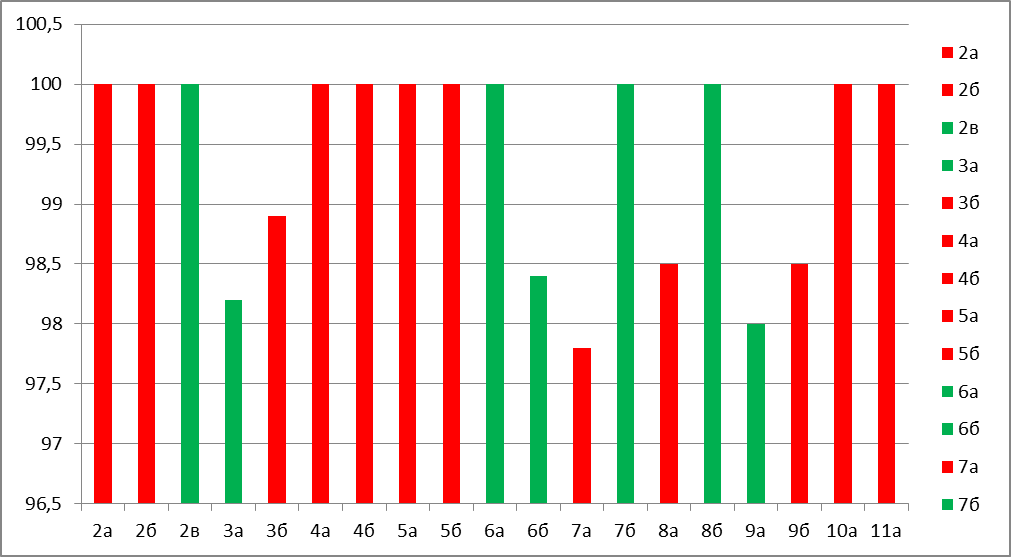 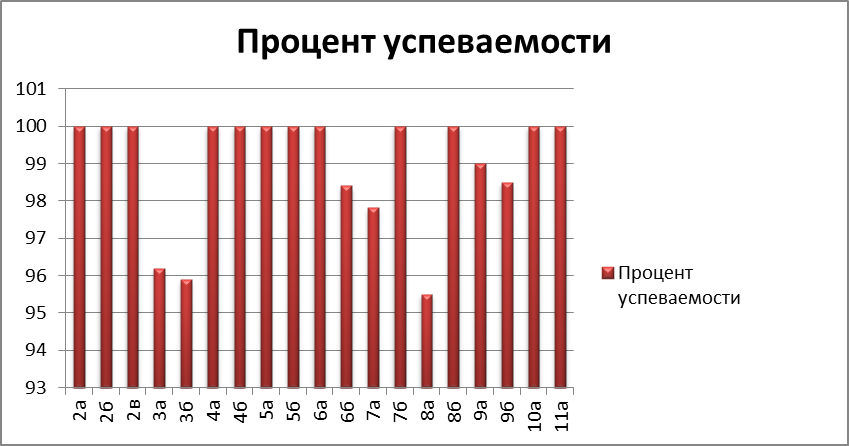 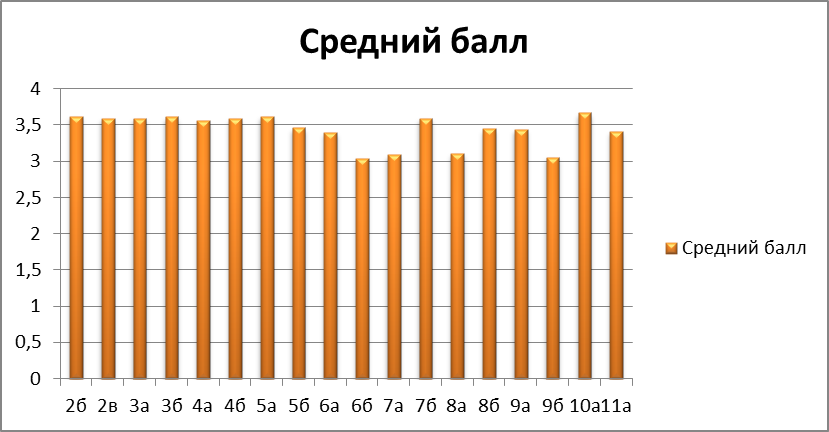 Вывод:Из данных таблиц видно, что стабильно во всех четвертях хорошие результаты показывают  следующие классы: 4а, 4б, 5а,5б, 7б, 9а, 10аСлабые  результаты показывают  следующие классы : 6б, 8а,8б, 7а,9б Выводы В  течение учебного года большое внимание уделялось работе по внедрению и корректировке системы оценки качества школы, внедрение электронных форм проверки результатов тестирования, обобщение опыта работы по использованию информационно-коммуникационных технологий при обучении учащихся старших классов учителями русского языка и по подготовке к ГИА по математике и анализу ошибок репетиционного тестирования по математике, русскому языку.    8.  АНАЛИЗ РЕЗУЛЬТАТОВ ГОСУДАРСТВЕННОЙ  ИТОГОВОЙ  АТТЕСТАЦИИ (ЕГЭ  ) В  11-Х,   КЛАССАХ ЗА 2019-2020 УЧЕБНЫЙ ГОД МБОУСОШ№48Согласно Закону РФ «Об образовании» освоение общеобразовательных программ основного общего и среднего общего образования завершается обязательной итоговой аттестаций выпускников общеобразовательных учреждений независимо от формы получения образования. От того, какие результаты будут получены, во многом зависит от предварительной подготовки школы к этому напряженному и очень ответственному периоду.В течение 2019-2020 учебного  года в школе  по плану, утвержденному директором школы И.О. Найфоновой проходила подготовка обучающихся 9-х и 11-х классов к государственной итоговой аттестации.Работа велась по следующим направлениям:организационные вопросыработа с педагогическим коллективомработа с родителямиработа с обучающимися.На совещании при директоре, педагогических советах , заседаниях методических объединениях  рассматривались  вопросы подготовки обучающихся   11-х классов к государственной итоговой аттестации :ознакомление с нормативно- правовым документами,  актами, регламентирующими проведение государственной  итоговой аттестации выпускников(  ЕГЭ)нормативная тестовые технологии: готовность учащихся выполнять задания различных уровней сложности анализ качества усвоения программного материала  .информированность родителей и обучающихся по подготовке и проведению государственной итоговой аттестации выпускников.психологические рекомендации по подготовке и проведению экзамена в форме ЕГЭ.о выборе экзаменов и т.д.Был создан банк данных об учителях и учениках, учебных программах по предметам. Осуществлялся планомерный контроль за качеством обучения учащихся   11-х классов и их подготовки к итоговой аттестации, проводились срезы знаний. Усиленно  велся контроль за прохождением программного материала по предметам и ведением классного журнала.Постоянно в поле зрения находилась успеваемость и посещаемость учащихся   11-х классов, с целью предупреждения неуспеваемости и пропусков учебных занятий без уважительной причины. Проводились индивидуальные консультации учителей, родителей и учащихся по вопросам государственной итоговой аттестации. Был составлен график занятий во внеурочное время по подготовке к ЕГЭ  . В помощь выпускнику, родителям оформлены стенды по подготовке к итоговой аттестации.   Впервые  проводилось на  базе   школы   итоговое собеседование  по  русскому языку. Итоговое собеседование прошли все учащиеся 11-х классов. Пробный   экзамен  по  математике   в  апреле. В течение года также проводился мониторинг знаний выпускников согласно графику.    :              Анализ  выполнения критериев:                                         2.АНАЛИЗ РЕЗУЛЬТАТОВ  ЕДИНОГО ГОСУДАРСТВЕННОГО ЭКЗАМЕНА ЗА 2020 УЧЕБНЫЙ ГОД.На начало учебного года в школе обучались 17  выпускников 11 класса. На конец года обучались 17  учащихся. К государственной итоговой аттестации  были допущены все обучающиеся 11 класса (17 учащихся) из них 1 человек претендент  на золотую медальВыводы Из 17 человек , 15  обучающихся сдали экзамены по русскому языку,   по  математике (профиль)   из 17 человек сдали 8 учащихся.По результатам экзаменов по выбору были получены баллы, ниже установленного Рособрнадзором минимума:Обществознание (минимальный порог 42 балла), учитель Хамицева Ф.А. -  5 человекБиология (минимальный порог 36 баллов), учитель Меркушева Л.И.  - 2 человекаЭти обучающиеся имеют право на повторную сдачу ЕГЭ по предметам только на следующий год.Количество медалистов  по предметам,  которые набрали  73  балла и выше             Русский язык  - 1 человек  - 87 бал. Хабалов Даниил                                                           Выводы : Из проведённого выше анализа;- средний  балла по школе в 2020 уч. г. повысился :  -снизился показатель среднего балла по  биологии.  -повысился средний балл по  математике (профильная), русский язык, обществознание, история, физика.Динамика показателя среднего   балла по школе в 2020 уч. г.:  снизился средний балл: .Повысился средний балл: математика (профильная), русский язык, обществознание, история, физика.Средний балл общий по школе повысился по сравнению с предыдущими учебными годами: 42.8 – 31,7 – 45,6.                                    9.Работа с одарёнными  детьми , олимпиадыРабота педагогов с одаренными детьми  ставит    своей целью    создание необходимых   условий   для   развития интеллектуальных, творческих и  физических      способностей      детей      и      подростков      в      условиях общеобразовательной школы.
Одаренный   ребенок   -   это  ребенок,   который   выделяется   яркими, очевидными,  иногда выдающимися достижениями (или имеет внутренние посылки для таких достижений) в том или ином виде деятельности.  

 Выявление одаренных детей начинается уже в начальной школе на основе наблюдения, изучения психологических особенностей, речи, памяти, логического мышления. Работа с одаренными и способными учащимися, их поиск, выявление и развитие становится одним из важнейших аспектов деятельности школы. 

При выявлении детей с незаурядными умственными возможностями встает  проблема чему   и   как   их   учить,   как   способствовать   их   оптимальному развитию. Для этого в школе использовались различные формы работы с одаренными детьми:

-   факультативы 
- элективные курсы 
-   кружки по интересам 
-   конкурсы (см. ниже)
-   интеллектуальный марафоны
-   участие в олимпиадах 
- проектно-исследовательская работа 
- участие в спортивных соревнованиях.
Результаты административных промежуточных контрольных работы по русскому языкуМониторинг по техники чтения в 5-6 классах.С целью установления  умений и навыков  обучающихся 5-6-х классов при чтении незнакомого текста был проведен  мониторинг по техники чтения.Были подобраны тексты для чтения  в соответствии с программными требованиями и согласованные на заседании ШМО учителей русского языка.При чтении  определялся уровень владения умениями и навыками сознательного, правильного, беглого выразительного чтения.Используя полученные результаты была проведена  диагностика техники чтения. Нормы техники чтения: 5 класс: 110  - 120 слов, 6 класс: 120-130 слов          В ходе контроля  были проверены  учащиеся 5-6 классов 97 человек      Выводы :  большинство учащихся   обладают достаточно сформированным уровнем навыка темпа чтения.      Сопоставляя индивидуальные результаты техники чтения учащихся, было  отмечено, что  учащиеся, улучшили  свой результат по сравнению с концом прошлого учебного года   . Большинство учащихся остались на прежнем уровне.Основные ошибки и недочеты, влияющие на снижение техники чтения-искажения читаемых слов; -неправильная постановка ударений; -нарушение темпа и четкости произношения слов при чтении вслух. 	Беседа по содержания прочитанного текста показала, что почти все учащиеся имеют трудности в понимание общего смысла прочитанного текста за установленное время чтения. Многие не могут найти в тексте слова и выражения, подтверждающие понимание основного содержания прочитанного. Дать правильные ответы на вопросы по содержанию текста могут лишь те, кто читает более 80 слов в минуту. Вполне естественно, что при таком темпе чтения, ни о какой формулировке основной мысли произведения не может быть и речи. Результаты административной проверочной работы по русскому языку в 11а и 9а,9б классах                     Анализ выполнения заданийВыводы:анализ результатов проверочного экзамена показывает, что не все учащиеся 11 и 9х  классов справились с проверочной работой (6.6 %), неудовлетворительных оценок 4 ,а это сигнал к срочной усиленной работе с обучающимися, качество выполнения работы составляет 40,63% , средняя оценка – 3,25Наибольшие затруднения у учащихся вызвали задания по работе с текстом и знание языковых норм (31% учащихся испытывает трудности при выполнении данных заданий), также задание 24, выявляющее умения учащихся определять средства выразительности языка (29%) и задания на знание норм пунктуации русского языка (27%). При написании сочинения учащиеся испытывают набольшие затруднения в критерии «Смысловая цельность, речевая связность и последовательность изложения» .Анализ административных контрольных работ по английскому языку.Были проведены контрольные срезы  по основным видам речевой деятельности (аудированию, монологической речи, чтению, диалогической речи и письму) во всех классах. Это позволит в дальнейшем проследить динамику развития знаний и умений у учащихся по классам и параллелям и проанализировать результаты своей работы.Анализ % качества по параллелям.Вывод: в этом году лучше всего справились с контрольными работами 3-е классы (качество - 80%), самое низкое качество знаний у 7-х классов (58%). Низкий процент качества у 7-х классов связан с очень низкой мотивацией к обучению, причем это относится не только к английскому языку, но и к другим предметам. Данная проблема поднималась на педсовете. В этом году качество обучения в этих классах повысилось по сравнению с прошлым годом (58% в этом году и 46% в прошлом), что показывает хорошую динамику и дает возможность улучшить качество обучения данных учеников в следующем году. Был проведен входной мониторинг в 3-11 классах (54% качества, 83% успеваемости) в начале учебного года. В конце учебного года были проведены диагностические итоговые контрольные работы в 4-х, 5-х, 6-х, 7-х ,8-х и 10-х классах по проверке разных видов деятельности: по чтению, аудированию, говорению, письму, лексике и грамматики. Хорошие результаты были достигнуты в разделах «Аудирование» и «Чтение», но особое внимание следует обратить на лексико-грамматические задания, так как учащиеся во всех параллелях показали низкие проценты качества знаний. , многие очень плохо читают по-английски и по-русски, учащиеся не умеют концентрироваться на задании более 2 минут, постоянно мешают одноклассникам получать знания, перебивают друг друга при ответах. Учащиеся очень плохо выполняют домашние задания, что способствует плохому усвоению знаний, данных на уроках. Низкий процент успеваемости в 7-х классах связан с  переходным возрастом,  и отсутствие усидчивости на уроках, а так же отсутствует чувство ответственности за выполнение домашних заданий. Вывод: уделять грамматическим заданиям пристальное внимание, повторить словообразование и времена, систематически выполнять мини-тесты на грамматический материал, проанализировать результаты работ в 7-х и 5-х классах и отрабатывать те задания, в которых учащиеся показали плохие результаты, проводить воспитательные мероприятия в этих классах с целью повышения внутренней мотивации к обучениюВ 1 классах в качестве входящего и итогового контроля использованы  комплексные контрольные работы. Согласно федеральному государственному образовательному  стандарту, одним из результатов обучения в начальной школе  является способность учеников решать  учебно –практические и учебно–познавательные задачи на основе:системы знаний и представлений о природе, обществе, человеке, знаковых и информационных системах;умений учебно-познавательной и предметно- практической  деятельности;коммуникативных и информационных умений и.т.д.Комплексные проверочные работы, составленные на  межпредметной основе, дают педагогу возможность оценить умения обучающихся работать с информацией, а также уровень развития универсальных учебных действий младших школьников. 
             Результаты итоговой диагностики 1-х классов Сравнительный анализ результатов диагностик в 1 –х  классах на начало и конец 2019/20 учебного года.Выводы:Результаты педагогической диагностики свидетельствуют, что 94% первоклассников овладели программными знаниями, умениями и навыками. Уровень адаптации повысился .  У младших школьников сформирован устойчивый познавательный интерес, 7 %  первоклассников  требуют особого внимания, т.к. у них низкий уровень памяти и внимания,  не сформирована речь.                          Анализируя коммуникативно-социальный компонент процесса адаптации, можно сказать, что в 1-х классах благополучная атмосфера взаимоотношений. Дети чувствуют себя членами коллектива, выполняют приемлемые для себя роли в соответствии с занимаемым статусом в группе сверстников. Результаты контроля процесса адаптации учащихся 1-х  классов к школе  показали позитивную динамику сокращения адаптационного периода первоклассников, быстрое включение их в интенсивный процесс обучения, чему немало способствует включение в практику работы новых технологий обучения. Первоклассники положительно относятся к школе. Ее посещение не вызывает отрицательных переживаний, понимают учебный материал, усваивают основное содержание учебных программ, самостоятельно решают типовые задачи; сосредоточены и внимательны при выполнении заданий, поручений, указаний взрослого, общественные поручения выполняют добросовестно; дружат со многими одноклассниками.    С целью выяснить уровень овладения учащимися основными знаниями и умениями по программе к концу учебного года,  а также  сформированность  некоторых общеучебных умений - правильное восприятие учебной задачи, контроль и корректировка собственных действий по ходу выполнения задания, были проведены диагностические работы среди обучающихся 2- 4 – х классов по русскому языку, математике.Русский языкПри анализе  контрольных работ по русскому языку во 2-х классах  было выявлено :                 Были допущены ошибки :написание проверяемых безударных гласных –25 чел.ошибки на пропуск, замену, искажение – 12 чел.правописание сочетаний жи-ши, ча-ща, чу-щу,чк, чн – 7чел.написание заглавной буквы – 5 чел.написание слов с разделительным мягким знаком –14 чел.мягкий знак в середине и конце слова – 10 чел.  Анализ работ 2-х классов:максимальную оценку получили 30 уч.21 уч. справились с 80% объемом работы;       Полученные результаты свидетельствуют, что учителя уделяют основное внимание всем вынесенным на проверку базовым умениям и добиваются их освоения подавляющим большинством учащихся. Особое беспокойство вызывает тот факт, что слабоуспевающие дети(6  уч.) не овладели необходимыми  умениями для последующего успешного обучения: передача основной мысли абзаца, дифференцирование звуков и букв, мягких и твердых согласных, соотнесения вопроса задачи и выражения для ее решения.в 3-х классахправописание безударных гласных в корне – 24чел.пропуск слов – 9 чел.пропуск, замена и вставка букв – 7 чел.написание парных согласных – 9 чел.оформление предложения –6 чел.перенос слов – 8 чел.написание ъ и ь -6 чел.падежные окончания – 11 чел. Анализ работ 3-х классов: максимальную оценку получили 9 уч  , 18  уч . справились с работой, допустив одну, две, три ошибки. Полученные результаты свидетельствуют о том, что учителя уделяют приоритетное внимание базовым умениям и добиваются их освоения большинством учащихся.Рекомендовать учителям 3-х классов обратить больше внимание на формирование фонематических умений; проводить с учащимися индивидуальные занятия по устранению пробеловВ 4-х классахправописание безударной гласной в корне слова – 24 чел.парные согласные в корне – 6 чел.непроизносимые согласные -10 чел.двойная согласная – 6 чел.правописание предлогов – 4 чел.падежные окончания существительных – 10 чел.безударные окончания прилагательных – 6 чел.личные окончания глаголов – 8 чел.«не» с глаголами – 7 чел.перенос слов – 4чел.оформление предложения – 9чел.знаки препинания – 17чел.замена букв -13 чел.Вывод:   Анализ допущенных учащимися ошибок позволяет выделить следующие причины:	- отсутствие у части учащихся орфографической зоркости, врожденной грамотности, достаточного уровня сформированности навыков контроля и самоконтроля.- непрочное усвоение некоторыми  учащимися теоретических сведений русского языка и недостаточный уровень сформированности у учащихся умения применять полученные знания на практике.	- отсутствие во многих случаях систематической работы над ошибками.Рекомендации: В целях повышения грамотности учащихся первой ступени обучения необходимо: повысить результативность работы по совершенствованию у учащихся навыков чтения и письма;добиваться прочного усвоения учащимися теоретического материала и умения связывать теорию с практикой;систематически осуществлять работу над ошибками, довести до сведения учащихся и родителей алгоритм работы над каждой орфограммой.МатематикаПри анализе административных  контрольных работ по математике были выявлены следующие ошибки:во 2-х классах:в ходе решения задачи –9 чел.,решение примеров :сложение – 16 чел.вычитание – 12 чел.умножение – 11чел.сравнение величин – 15 чел.нахождение периметра и площади – 13 чел.решение уравнений – 17 чел.в 3-х классах: в ходе решения задачи – 10 чел.в  вычислениях в столбик – 14 чел.на сравнение величин – 15 чел.нахождение периметра – 9 чел.нахождение площади – 11чел.в решении уравнений – 16  чел.       Среди причин, лежащих в основе выявленных в ходе проведения итоговых работ по математике ошибок, можно выделить следующие, наиболее существенные: недостаточный уровень сформированности у учащихся умения решать геометрические задачи (нахождение площади, периметра фигуры); недостаточный уровень сформированности у учащихся младших классов общего способа работы над задачей (анализ условия задачи, составления плана решения задач, реализация принятого плана с пояснением действий и проверка решения); проблемы в табличном делении, решении примеров на порядок действий, решении уравнений, нахождении части от целого числа, преобразовании именованных величин,  недостаточно прочно отработаны приемы работы учащихся с таблицами сложения и вычитания, умножения и деления на этапе доведения навыков до уровня автоматизма, невысокий уровень усвоения учащимися алгоритма вычислений, в записи множителей, при умножении чисел «в столбик», в делении чисел с нулем «в середине», в определении числа цифр в частном, в действиях с многозначными числами, отсутствие должного контроля со стороны родителей за выполнением учащимися домашнего задания.Проблема повышения уровня математической подготовки учащихся начальных классов как в плане развития, так и в плане формирования вычислительных навыков и умений решать задачи, остается важной для методического объединения и школы в ближайшее время.Выводы :В целях повышения уровня математической подготовленности учащихся младших классов необходимо: повысить персональную ответственность каждого учителя за результат работы; совершенствовать навыки решения всех типов задач.Всем учителям начальных классов необходимо придерживаться следующего плана действий: тщательно отрабатывать с учащимися таблицу сложения чисел в пределах 10; 20, уделяя достаточно внимания формированию соответствующих вычислительных приемов, добиваясь знания таблицы каждым учащимся наизусть; добиваться усвоения состава каждого числа первого десятка из двух слагаемых; добиваться усвоения каждым учащимся таблицы сложения однозначных чисел; добиваться высокого уровня усвоения соответствующих правил, лежащих в основе вычислительных навыков и приемов сложения и вычитания чисел в пределах 100; добиваться от учащихся обоснования правильности выбора действия при решении простой задачи.Внутрення система оценки качества работы школы затрагивает все сферы деятельности школы с этой целью было проведено в  рамках мониторинга качества предоставляемого школой образования 2 раза в год осуществляется сбор и анализ данных по результатам анкетирования, опроса и/или интервьюирования всех субъектов образовательного пространства школы (учителей, учащихся, родителей). 

В октябре 2018 года было проведено исследование удовлетворённости родителей качеством образовательных услуг. Общая выборка исследования составила 196 человек (33% от общего числа родителей). Респондентам было предложено ответить на 33 вопроса анкеты Количественный анализ данных позволяет сделать следующие выводы:

высокий уровень удовлетворённости демонстрирует анализ ответов родителей, на вопросы касающиеся содержания обучения и воспитания школьников (78,8 %), управленческой политикой учреждения (79%), организации работы с родителями (87%);
условия обучения в школе удовлетворяют в среднем 66% родителей. При этом самую низкую оценку получил такой показатель, как материально-техническая база учреждения (лишь 9 человек из числа опрошенных признали её удовлетворительной);
наиболее высокую оценку (более 80% положительных оценок) получили такие показатели качества образовательных услуг, как:
результативность применяемых в школе методов обучения и воспитания;
объективность оценки труда обучающегося;
факторы здоровьесбережения и обеспечения безопасности школьников;
взаимодействие между родителями и учителями, учителями и учащимися, отношениями в классном коллективе;
качество работы администрации школы.
наименьший уровень удовлетворённости зафиксирован по следующим показателям:
материально-техническая база (36% родителей оценили её как удовлетворительную);
количество и качество школьных мероприятий (56%);
организация внеурочной деятельности учащихся (60%).                   Выводы:
                 В среднем 70% родителей выразили удовлетворённость организацией обучения в школе и признали, что         довольны тем фактом, что их ребёнок обучается в данной школе.

Анализ результатов анкетирования позволяет наметить целевые ориентиры развития школы на ближайшую перспе11.Кадровое обеспечение образовательного процессаКоличественный составВозрастной составИнформация о молодых специалистахКоличество педагогов пенсионного возрастаУровень образованияХарактеристика педагогов по имеющимся квалификационным категориям Педагогические работники, имеющие ведомственные государственные награды  Информация о специальности учителейИнформация о прохождении курсовой подготовки педагогическими работниками         Выводы:Проблемы повышения качества образования и его доступности определены педагогическим коллективом как ведущие и играют ключевую роль в развитии учреждения. Кадрами школа обеспечена 100%                                                11.Библиотечно-информационное обеспечениеМатериальная база: Библиотека школы занимает отдельное изолированное помещение. Помещения  абонемента и читального зала совмещены,  имеется 4 стола для читателей на 8 посадочных мест, 2 шкафа, стенды- выставки «Новые книги», «Знаменательные даты», стеллажей в абонементе  - 12 штБиблиотечный фонд Основной фонд составляет – 12.698 экз.Из них:Учебный фонд – 12.075 экз.Художественная литература – 540 экз.Справочно- методическая литература – 80Газеты и журналы – 5Электронно-образовательные ресурсы – 26 дисковФонд художественной литературы находится в открытом доступе читателей.  В библиотеке имеется, справочная, художественная  литература  для детей: • младшего школьного возраста (1-4 классы);
        • среднего школьного возраста (5 - 8 классы);
        • старшего школьного возраста (9 - 11 классы);
        • педагогическая и методическая  литературой для педагогических работников;
        • периодическими изданиями с учетом современных задач учебно-воспитательного процесса, а также учебниками и учебными пособиями.Нормативная и отчётная документация в наличии согласно номенклатурным требованиям.Для обеспечения учета при работе с фондом ведется следующая документация:-книга суммарного учета фонда библиотеки;-инвентарные книги ;-папка «Акты на списание»;- накладные на учебники;- журнал учёта выдачи учебников по классам;-читательские формуляры.Записи в документах производятся своевременно и аккуратно.Фонд учебников расположен на отдельном стеллаже. Расстановка произведена по классам.  Все обучающиеся школы обеспечены учебниками на 100%Сделан заказ на новые учебники на 2019-2020 учебный год. В формировании заказа участвовали руководители ШМО и администрация школы. 
         Вся поступающая в библиотеку   литература своевременно регистрируется в инвентарной книге, накладные собираются, ведется книга  суммарного учета.В конце учебного года  по графику проходит сдача учебников по классамБиблиотечно-информационное оснащение образовательного процесса    Выводы:-          недостаточное комплектование основного фонда библиотеки, ограничения на подписные периодические издания;-          создание комфортных условий для учащихся в библиотеке (организация читального зала);;- совершенствовать новые библиотечные технологии в  проведении массовых мероприятий.12.Учебно-методическое обеспечение. Учебные кабинеты:       количество     31_                       из них специализированные кабинеты  химии, физики, информатики, биология4. Материально-техническая база учреждения:4.7. Оформление помещений и территории 2.8. Информатизация образовательного процесса      .Медико-социальные условия пребывания участников образовательного процесса. Выводы:В целом материально-техническая база соответствует действующим санитарным и противопожарным нормам, нормам охраны труда работников, соответствует требованиям ФГОС , Роспотребнадзора  .При этом есть определённые недостатки:1. Нет свободного доступа к Интернету у учителей и у учащихся, так как к Интернету подключен только  компьютерный класс и кабинеты администрации 2. Недостаточное количество компьютеров и технических средств обучения ,  которые в наличии уже устарели. 3.Необходимо увеличить количество видеокамер по периметру школы ПОКАЗАТЕЛИДЕЯТЕЛЬНОСТИ ОБЩЕОБРАЗОВАТЕЛЬНОЙ ОРГАНИЗАЦИИ,ПОДЛЕЖАЩЕЙ САМООБСЛЕДОВАНИЮПроведение заседаний МО и проектных семинаров      Выполнение нормативных документов, исполнение решений и рекомендаций МО и проектных семинаровЗнакомство с передовым опытом и внедрение его в деятельность учителей МО и проектных семинаровПодготовка и проведение   предметных  недельПодготовка и проведение конференций, семинаров, круглых столов и т. д.Проведение и подготовка учащихся к олимпиадам, научным конференциям, интеллектуальным конкурсам и т. п.Подготовка и проведение внеклассных мероприятий по предметам Посещение учебных, факультативных, кружковых занятий по предметам Работа по реализации темы самообразованияСмена Классы ( группы)Общее количество обучающихся в смене1 смена1-11644 челПоказательПоказательКоличество учащихсяКоличествоклассов%Классы (группы)-  всегоКлассы (группы)-  всего25100    1-х    1-х863    2-х    2-х602   3-х   3-х763    4-х    4-х743итогоитого2965-х5-х7736-х6-х4827-х7-х6128-х8-х5629-х9-х442итогоитого28610-х10-х22111-х11-х402ИтогоВсегоИтогоВсего62Обучающиеся - всегоОбучающиеся - всего644-в том числе:в том числе:занимающихся по базовым общеобразовательным программамзанимающихся по базовым общеобразовательным программам644занимающихся по программам дополнительной (углубленной) подготовки занимающихся по программам дополнительной (углубленной) подготовки занимающихся по специальным (коррекционным) образовательным программам (указать вид) занимающихся по специальным (коррекционным) образовательным программам (указать вид) Обучающиеся, получающие образование по формам очное64399,99Обучающиеся, получающие образование по формам очно-заочное (вечернее)-Обучающиеся, получающие образование по формам заочное-Обучающиеся, получающие образование по формам семейное10,001Обучающиеся, получающие образование по формам экстернат-Воспитанники детских домов, интернатовВоспитанники детских домов, интернатовДети-инвалидыДети-инвалиды110,71Дети группы рискаДети группы риска0№Наименование конкурсныхмероприятийОбщее количествоОбщее количество№Наименование конкурсныхмероприятийУчастников(% от общего кол-ва учащихся)победителей призеров                  (с указанием Ф.И. учащегося)(% от кол-ва участников)IТворческие конкурсыВсероссийская интернет- олимпиада для школьников на знание Правил дорожного движения «Дорога без опасности».25(5)участникиКонкурс юных чтецов «Живая классика».2(0,4)участникиРеспубликанский  конкурс «Мастер осетинского слова». 4(0,8) участникиУчастие во Всероссийской акции «Посади дерево»72(14,2)участникиГородской экологический конкурс «Ориентирование»10(2)Грамота участниковУчастие в шествии  отрядов экологов . 12(2,2)участникиУчастие в конкурсе «Эколята», посвященный Дню птиц»12 (2,2)Грамота участниковКонкурс «И помнит мир спасённый»Диплом участникаКонкурс плакатов «Нет, наркотикам»»15(3) участники   10Вступление в ряды РДШ5(1,1)участникиКлассыКлассные собранияОбщешкольные собрания1а80%65%1б50%30%1в76%59%2а75%65%2б80%70%3а70%60%3б65%50%3в80%70%4а84%65%4б60%45%4в70%40%5а70%55%5б60%35%5в65%40%6а60%40%6б55%34%7а64%35%7б56%33%8а45%30%8б80%63%9а67%42%9б61%39%10а66%40%11а55%30%11б85%80%1 полугодие55 %2 полугодие 70 %№Названия детских общественных организацийНаличие устава, положения и др.Количество учащихся/% от общего количества учащихся2019-2020Волонтёрский отрядприсутствует28 (5,4%)Юные миротворцыприсутствует5 (1,3%)Самоуправлениеприсутствует15 (3%)ЮИДприсутствует28 ( 5,4  %)Молодёжное экологическое движениеприсутствует26 (5,2 %)Юные друзья пожарныхприсутствует34 (  6,2  %)Грамота за поисково-исследовательскую работу в рамках городского исторического конкурса дл старшеклассников №Непокоренный Кавказ»,посвященный 75-летию Битвы за КавказНоябрь 2020Диплом  II степени  Всероссийского конкурса «Гордость России»19.12.20Диплом  II степени  Всероссийского конкурса «Гордость России»20.12.20Диплом  III место в Республиканских лично-командных соревнованиях «Старты Надежд» среди школьников (12 шт.)2020Грамота III место в «Школьных играх»2020Грамота II место в «Школьных играх»2020Грамота I место в «Школьных играх» (2 шт.)2020Диплом призера Муниципального этапа Всероссийской олимпиады школьников по физической культуре11.12.20Благодарность за участие в первенстве по шахматам среди начальных классовФевраль 2020Грамота за активное участие в проведении командного первенства «Звёздочка» по шахматам среди школ начальных классовФевраль 2020Диплом I место в Первенстве Северо-Кавказского федерального округа России по самбо среди юношей и девушекМарт 2020Диплом II место в Первенстве Северо-Кавказского федерального округа России по самбо среди юношей и девушекМарт 2020Диплом за участие в районном этапе Всероссийского конкурса юных чтецов «Живая классика»Апрель 2020Грамота  II место в   Республиканском фестивале детских хоровых коллективов, посвященном 110- летию Кокойти Т.Я. и 95-летию Плиева Х.С.25.04.20Грамота II место в Муниципальном этапе Всероссийских соревнований школьников «Президентские состязания» среди 6-х классов2020Диплом за участие в дистанционном конкурсе воено-патриотической песни «Эхо военных дней»08.05.20КлассНаправление и тема внеурочной деятельностиФорма организации внеурочной деятельности1Спортивно- оздоровительное«Самбо»«Азбука здоровья»Общеинтеллектуальное«Умное чтение»  «Путь к слову» «Занимательная математика» Кружковое объединение2Спортивно- оздоровительное«Юный шахматист»Общеинтеллектуальное«Занимательная математика» «В мире книг»Духовно-нравстенное«Учись учиться»Кружковое объединение3Духовно-нравственное«Учись учиться»Общеинтеллектуальное«Занимательная математика»   «Юный математик»«Занимательная грамматика»Кружковое объединение4Спортивно- оздоровительное«Легкая атлетика»Общеинтеллектуальное«Занимательная математика» «Занимательная грамматика»Общекультурное«Земля – наш общий дом»Социальное«Растим патриота»Кружковое объединение5Общеинтеллектуальное«Умный совенок»Кружковое объединение6Общеинтеллектуальное«Занимательный английский»Кружковое объединение7Общекультурное«Экологический»Кружковое объединениеКоличество учащихся,состоящих в КДН Количество учащихся,состоящих в ПДН Количествоучащихся,состоящихна ВШУпо итогам 2020 учебного года000Состояние здоровьядетейкол-во%Дети с хроническими заболеваниями162,6Дети с заболеванием органов зрения (близорукость)355,8Дети с заболеванием костно-мышечной системы и соединительной ткани18030,2Дети с заболеванием органов дыхания (без бронхиальной астмы)30,5Дети с заболеванием органов дыхания (бронхиальная астма)120,3Дети с заболеванием нервной системы и органов чувств23101,6Практически здоровые дети-1группа здоровья23420734,7Всего учащихся в школе596596596№Форма организацииМероприятия1Витаминизация Овощные салаты, применение витамина «С» в порошке, соки2Использование не медикаментозных оздоровительных мероприятий.Начальная школа:Динамические паузы, физические минутки, горячие питание, уроки здоровья, веселые старты, игры на свежем воздухе, динамические часыдни здоровья.Старшее и среднее звено:классные часы о здоровом образе жизни.Спортивные соревнования. Состязания согласно графику УО.Пропаганда здорового образа жизни, ораторская группа.Проведение уроков физкультуры на свежем воздухе.Проведение недель здоровья «Дня защиты детей» с привлечение средств СМИ.Выставка плакатов, газет и т.д.Кол-во детей -инвалидовКоличество детей с ОВЗКоличество детей обучающихся на дому71(слабовидящий)2четвертина началогоданаконецгодаприбылвыбылна 5на 4и5с 33с 2с 2 и бол% успев.% кач.СОУСредн.баллПримечание1 четверть596595891710726231091,4132,2944,923,282 четверть5945911622	  433	25105261231986.8330.0243.13.163 четверть591588/43747351184117694.7435.0147.633.384 четверть588/4375958055165212961799.5243.6052.843,78год596595282953158263001798.4640.6650.753.49Учебный годКоличество неуспевающихпо итогам 1 полугодия/%Количество неуспевающихпо итогам 1 полугодия/%Количество неуспевающихпо итогам 1 полугодия/%Количество неуспевающихпо итогам2 полугодия/%Количество неуспевающихпо итогам2 полугодия/%Количество неуспевающихпо итогам2 полугодия/%Количество неуспевающихпо итогамучебного года/%Количество неуспевающихпо итогамучебного года/%Количество неуспевающихпо итогамучебного года/%Учебный год1-4 классы5-9 классы10-11 классы1-4 классы5-9 классы10-11 классы1-4 классы5-9 классы10-11 классы202012 / 2,0130 / 5,013 /0,55 / 0,843 / 0,50-5 / 0,843 / 0,50-Динамика (> = <)>><=<>=><Учебный годКоличество успевающихна«4-5» по итогам 1 полугодия/%Количество успевающихна«4-5» по итогам 1 полугодия/%Количество успевающихна«4-5» по итогам 1 полугодия/%Количество успевающихна «4-5»по итогам2 полугодия/%Количество успевающихна «4-5»по итогам2 полугодия/%Количество успевающихна «4-5»по итогам2 полугодия/%Количество успевающих на «4-5»по итогамучебного года/%Количество успевающих на «4-5»по итогамучебного года/%Количество успевающих на «4-5»по итогамучебного года/%Учебный год1-4 классы5-9 классы10-11 классы1-4 классы5-9 классы10-11 классы1-4 классы5-9 классы10-11 классы2020г37/6,2249/8,2410/1,6873/12,2769/11,616/2,6973/12,2769/11,616/2,69Динамика (> = <)>><<<<<<<Учебный годКоличество отличниковпо итогам 1 полугодия/%Количество отличниковпо итогам 1 полугодия/%Количество отличниковпо итогам 1 полугодия/%Количество отличниковпо итогам2 полугодия/%Количество отличниковпо итогам2 полугодия/%Количество отличниковпо итогам2 полугодия/%Количество отличниковпо итогамучебного года/%Количество отличниковпо итогамучебного года/%Количество отличниковпо итогамучебного года/%Учебный год1-4 классы5-9 классы10-11 классы1-4 классы5-9 классы10-11 классы1-4 классы5-9 классы10-11 классы2020г9/1,518/1,348/1,3430/5,0113/2,1810/1,6830/5,0113/2,1810/1,68 Вывод:динамика (> = <)<><<<<<<<Учебный годКоличество     медалистов20201Динамика (> = <)<ОТЧЕТ-АНАЛИЗ
ПО ПРОВЕДЕНИЮ ИТОГОВОГО СОЧИНЕНИЯ (ИЗЛОЖЕНИЯ) ОТЧЕТ-АНАЛИЗ
ПО ПРОВЕДЕНИЮ ИТОГОВОГО СОЧИНЕНИЯ (ИЗЛОЖЕНИЯ) ОТЧЕТ-АНАЛИЗ
ПО ПРОВЕДЕНИЮ ИТОГОВОГО СОЧИНЕНИЯ (ИЗЛОЖЕНИЯ) ОТЧЕТ-АНАЛИЗ
ПО ПРОВЕДЕНИЮ ИТОГОВОГО СОЧИНЕНИЯ (ИЗЛОЖЕНИЯ) ОТЧЕТ-АНАЛИЗ
ПО ПРОВЕДЕНИЮ ИТОГОВОГО СОЧИНЕНИЯ (ИЗЛОЖЕНИЯ) ОТЧЕТ-АНАЛИЗ
ПО ПРОВЕДЕНИЮ ИТОГОВОГО СОЧИНЕНИЯ (ИЗЛОЖЕНИЯ) ОТЧЕТ-АНАЛИЗ
ПО ПРОВЕДЕНИЮ ИТОГОВОГО СОЧИНЕНИЯ (ИЗЛОЖЕНИЯ) ОТЧЕТ-АНАЛИЗ
ПО ПРОВЕДЕНИЮ ИТОГОВОГО СОЧИНЕНИЯ (ИЗЛОЖЕНИЯ) ОТЧЕТ-АНАЛИЗ
ПО ПРОВЕДЕНИЮ ИТОГОВОГО СОЧИНЕНИЯ (ИЗЛОЖЕНИЯ) ОТЧЕТ-АНАЛИЗ
ПО ПРОВЕДЕНИЮ ИТОГОВОГО СОЧИНЕНИЯ (ИЗЛОЖЕНИЯ) ОТЧЕТ-АНАЛИЗ
ПО ПРОВЕДЕНИЮ ИТОГОВОГО СОЧИНЕНИЯ (ИЗЛОЖЕНИЯ) ОТЧЕТ-АНАЛИЗ
ПО ПРОВЕДЕНИЮ ИТОГОВОГО СОЧИНЕНИЯ (ИЗЛОЖЕНИЯ) ОТЧЕТ-АНАЛИЗ
ПО ПРОВЕДЕНИЮ ИТОГОВОГО СОЧИНЕНИЯ (ИЗЛОЖЕНИЯ) ОТЧЕТ-АНАЛИЗ
ПО ПРОВЕДЕНИЮ ИТОГОВОГО СОЧИНЕНИЯ (ИЗЛОЖЕНИЯ) ОТЧЕТ-АНАЛИЗ
ПО ПРОВЕДЕНИЮ ИТОГОВОГО СОЧИНЕНИЯ (ИЗЛОЖЕНИЯ) ОТЧЕТ-АНАЛИЗ
ПО ПРОВЕДЕНИЮ ИТОГОВОГО СОЧИНЕНИЯ (ИЗЛОЖЕНИЯ) ОТЧЕТ-АНАЛИЗ
ПО ПРОВЕДЕНИЮ ИТОГОВОГО СОЧИНЕНИЯ (ИЗЛОЖЕНИЯ) №
 п/пСОШ
 №Всего 
выпускниковПисали работуПисал(а)Писал(а)Писал(а)Писал(а)НеявкаУдален (а) за нарушениядосрочное 
завершениенезачет
 по выполнению
 требованийнезачет
 по выполнению
 требованийнезачет
 по выполнению
критериев оцениваниянезачет
 по выполнению
критериев оцениваниянезачет
 по выполнению
критериев оцениванияПолучили зачет№
 п/пСОШ
 №Всего 
выпускниковПисали работусочинениесочинениеизложениеизложениеНеявкаУдален (а) за нарушениядосрочное 
завершение< 250
 словплагиатпо 1 
критериюпо 2 
критериюпо 3 
последним
 критериямПолучили зачет№
 п/пСОШ
 №Всего 
выпускниковПисали работуВ ППЭна домуВ ППЭна домуНеявкаУдален (а) за нарушениядосрочное 
завершение< 250
 словплагиатпо 1 
критериюпо 2 
критериюпо 3 
последним
 критериямПолучили зачет12345678910111213141516171481717170000000000017КритерииКоличество выполнивших% выполненияК-117 чел.100К-217 чел.100К-317 чел.100К-410 чел.68К-512 чел.64Общее кол-во выпускников 11класса.Кол-во учащихся 11-го класса, не допущенных к сдаче экзаменов.Кол-во учащихся 11-го класса успешно сдавших экзамены: (русский язык и математику)  получивших аттестат.Кол-во обучающихся 11-го класса, допущенных , но не получивших аттестат.Обучающиеся не получившие аттестат, по причине:Обучающиеся не получившие аттестат, по причине:Обучающиеся не получившие аттестат, по причине:Общее кол-во выпускников 11класса.Кол-во учащихся 11-го класса, не допущенных к сдаче экзаменов.Кол-во учащихся 11-го класса успешно сдавших экзамены: (русский язык и математику)  получивших аттестат.Кол-во обучающихся 11-го класса, допущенных , но не получивших аттестат.Обучающиеся не получившие аттестат, по причине:Обучающиеся не получившие аттестат, по причине:Обучающиеся не получившие аттестат, по причине:Общее кол-во выпускников 11класса.Кол-во учащихся 11-го класса, не допущенных к сдаче экзаменов.Кол-во учащихся 11-го класса успешно сдавших экзамены: (русский язык и математику)  получивших аттестат.Кол-во обучающихся 11-го класса, допущенных , но не получивших аттестат.получили двойку по математике.получили двойку по русскому языку.были удалены с экзамена за нарушение порядка проведения с правом пересдачи в сентябре.                      281717000Класс Число об-ся по спискуПисалиПолучили оценкиПолучили оценкиПолучили оценкиПолучили оценкиУспеваемость%Качествознаний % СОУСредний баллКласс Число об-ся по спискуПисали «5» «4»«3» «2»Успеваемость%Качествознаний % СОУ5а  входная2725674868.052.052.83.44    промежуточ2621377481.047.650.73.43итоговая2623866386,9660,8762,963,835б  входная25242710579.237.545.33.25      промежуточ25213431147.633.340.02.95итоговая25211631152,3833,3336,572,866а входная2020289195.050.052.63.53    промежуточ2420394385.061.055.23.60итоговая25221109290,9150,049,823,426б входная25212710290.528.643.83.24     промежуточ24211413290.528.643.83.24итоговая25211412480,9523,8140,573,107а входная28190102763.252.643.43.16     промежуточ29211551052.428.636.22.86итоговая2823086960,8734,7837,912,967б входная28220051722.7020.62.23     промежуточ28260142119.23.920.92.23итоговая28273851159,340,7443,263,118а входная3019353857.942.145.13.16     промежуточ31293515679.327.643.33.17итоговая29280818292,8628,5742,573,218б входная31272109677.844.446.73.30     промежуточ31265731157.746.247.43.23итоговая33312817487,132,2644,773,569а входная2418096389.350.046.73.33     промежуточ2319155573.736.843.03.16итоговая22213114385,7166,6756,953,679б входная2520148765.025.037.82.95     промежуточ2523279578.339.145.73.26итоговая25222810290,9145,4550,183,4510а входная27201108195.055.052.23.55      промежуточ2220569010055.060.43.81итоговая2118367288,8950,053,783,5611а входная2923455960.939.145.43.17     промежуточ2825566868.014.049.13.32итоговая2825897190,9145,4550,183,45Итого                  входная3192582382797471,3240,7044,873,21Итого           промежуточ3172723266839166,5436,0343,633,14Итого               итоговая31728232921045480,8543,9748,573,365а  .5б6а  .6б ИтогоВыше нормы12 / 44%7  /  28%9  /  41%3  /  12%31  /  32%Норма9  /  33%9  /  36%7  /  32%10  /  40%35 /  36 %Ниже нормы6  /  22%8  /  32%6  /  27%11  /  44%31  /  32%КлассУчительВсего уч-сяВыполняло работуКол-во «5»Кол-во «4»Кол-во «3»Кол-во «2»Успевае-мость, %Качество, %СОУСр. балл11аНаскидаева Ж.Ц.1717566010044.049.13.32Название раздела% выполнения заданийРечь. Текст.76Лексика. Фразеология.69Грамматические нормы языка67Речь. Нормы орфографии.75Речь. Нормы пунктуации .53Работа с текстом. Языковые нормы.49Речь. Выразительность русской речи51Вид р.д./ Классы2 кл.3 кл.4 кл.5 кл.6 кл.7 кл.8 кл.9 кл.10 кл.11 кл.Аудирование74%82%80%62%83%72%44%70%88%62%Монол.речь79%77%65%64%76%77%64%86%73%77%Чтение95%85%52%62%59%66%43%79%67%66%Диалог.речь77%94%64%76%70%84%75%69%69%85%Письмо57%64%66%49%53%58%63%72%74%79%Итого76%80%65%63%68%71%58%75%74%74%Прошлый год (вместе с лекс.-грам.)----73%64%46%65%61%75%Кол-во учащихся в 1 кл. -75 ч.5 – 9  баллов – освоил базовый уровень5 – 9  баллов – освоил базовый уровень10 – 15 баллов – освоил базовый и повышенный уровни10 – 15 баллов – освоил базовый и повышенный уровниМенее 5 баллов – не освоил базовый уровеньМенее 5 баллов – не освоил базовый уровеньКол-во учащихся в 1 кл. -75 ч.чел.%чел.%чел.%1 « А» - 25 чел.          7	28%1872%01 «Б» - 24 чел.11	46%1354%01 «В» - 25 чел.1352%728%520%Кол-во уч-ся,охваченныхдиагностикой- 74 ч.3142%3852%56,8%ПредметКол-во учащихсяФ.И.О. учителя"высок""базов""ниже базы"Средний балл % успеваемости % успеваемости % качества % качестваКУПредметКол-во учащихсяФ.И.О. учителя"высок""базов""ниже базы"Средний баллбез н/абез н/аКУрусск. Яз +матем2518704,721001001001000,94русск. Яз +матем241311 04,541001001001000,91русск. Яз +матем25713 53,88808080800,78классКл.руководительВысокий уровень готовностиВысокий уровень готовностиСредний уровень готовностиСредний уровень готовностиНизкий уровень готовностиНа началоНа конецНа началоНа конецНа началоНа конец1а14-  53, 8 %18	-72%8 -30, 8%7-	28%4  -15, 4%01б8-33,3%13	- 54%12- 50,0%11	- 46%4 -16, 7%0Всего 62 уч.27- 36. 5 %31-42%30 – 40, 5%38-52%17 -23 %5-6,8%КлассКол-во учащихсяФ.И.О. учителя"5""4""3""2"н/аСредний балл % успеваемости % успеваемости % качества % качестваКУбез н/абез н/а2 "А"291229154,0495,879,358,348,30,772"Б"2911105214,0792,989,77572,40,812 "В"26796313,88884,66461,50,75ИТОГО84302120673,9792,284,566,260,70,783"А"25593353,8856870560,733 "Б"26495623,467569,254,2500,68ИТОГО519188973,6179,568,661,452,90,714 "А"351256933,6371,965,753,148,60,714 "Б"351088813,5976,574,352,951,40,71ВСЕГО702213141743,7492,69054,452,90,74КлассКол-во учащихсяФ.И.О. учителя"5""4""3""2"н/аСредний балл % успеваемости % успеваемости % качества % качестваКУбез н/абез н/а2 "А"29 математика1277214,0492,989,767,965,50,82"Б"2912106014,2110096,678,675,90,832 "В"268105213,969288,57269,20,78#ДЕЛ/0!#ДЕЛ/0!#ДЕЛ/0!#ДЕЛ/0!#ДЕЛ/0!#ДЕЛ/0!ИТОГО84322718434,0795,191,772,870,20,813"А"25593353,8856870560,733 "Б"26495623,467569,254,2500,68#ДЕЛ/0!#ДЕЛ/0!#ДЕЛ/0!#ДЕЛ/0!#ДЕЛ/0!#ДЕЛ/0!ИТОГО519188973,6179,568,661,452,90,714 "А"356614633,3881,374,337,534,30,674 "Б"359139313,8291,288,664,762,90,76ВСЕГО70151923943,6186,481,451,548,60,71Общее количество работниковОбщее количество работников51Количество педагогических работников34Количество АУП6Количество УВП5Количество МОП6Возраст педагоговОбщее количестводанной возрастной категории%общего количестваданной возрастной категорииДо 25 лет38,3До 30 лет06,0До 40 лет624,6До 50 лет2038,8До 60 лет316,4Свыше 60 лет76,0Средний возраст педагогов                    43,3                    43,3Стаж работы от 3-х до 5-и лет3Количество педагогов-пенсионеров/процент к общему числу8/ 20,5Имеющееся образованиеОбщее количестводанной категории%общего количестваданной категорииВысшее образование3797,4Среднее специальное12,6Имеющаяся категорияОбщее количестводанной категории%общего количестваданной категорииВысшая категория718,4Первая категория821,0Соответствие занимаемой должности1847,4Категории педагогических работников, имеющих ведомственные государственные наградыОбщее количество данной категории«Отличник народного образования»1«Почетный работник общего образования»0«Заслуженный учитель РСО-Алания»1«Заслуженный учитель РФ» 0Имеющие ученую степень кандидата наук0Имеющие ученую степень доктора наук0№Специальность учителяОбщее количествоНаличие вакансиина следующий год1Учителей русского языка и литературы4-2Учителей осетинского языка и литературы5-3Учителей английского языка44Учителей математики3-5Учитель информатики16Учитель физики1-7Учитель биологии2-8Учителя экологии--9Учителей географии 1-10Учителей экономики-11Учитель  химии 1-12Учителей технологии -13Учителей  истории и обществознания2-14Учитель музыки1-15Учитель ИЗО1-16Учитель МХК--17Учитель ОБЖ- -18Учителей физической культуры2-19Учителей начальной школы 10-Иные --Общее количество педагогических работников, прошедших курсовую подготовку в 2020 уч. г.16чел. - летние курсы13чел. весенне-осенние курсы (в процессе)Наименование показателя Фактическое значениеКнижный фонд12.698Доля учебников (%)  в библиотечном фонде75%Обеспеченность учебниками  (%)100Доля методических пособий (%) в библиотечном фонде, в т.ч. не старше 5 лет5%Количество подписных изданий5 наименованийНаименование объектаКол-во местПлощадьКоличество единиц ценного оборудованияСтоловая 12065,9 м21391Актовый зал8082,1м25Библиотека и читальный зал161,4 м2Учебная литература – 11644Художественная литература – 3594Справочно-методическая литература – 652Медио-литература  - 2201Плакаты  - 10Компьютер  - 9Мед.кабинетыДиспа    Про                   серизация обучающихся , прививки, профосмотр педагогических работников.221 ед35 м221Спортзал и раздевалкиДушевыетуалеты2422312 м2338м213,4182Кабинеты начальной школы9459 м230Кабинеты русского языка315210Кабинет информатики140м245+Кабинет математики2150 м27Кабинет физики лаборантская185,2м233Кабинет химии 182,8 м249Кабинет истории 151 м24Кабинет географии 151 м25Кабинет биологии  и лаборантская152 м272Кабинет иностранного 4120 м26Кабинет музыки 151 м25Кабинет родного языка2102 м27кабинет педагога-психолога114 м24Мастерскиелаборантские22132,6 м231 м20Кабинет директора и секретаря140 м212Кабинет  завуча360 м28Спортивная площадка(футбольное, баскетбольное поле)22Наименование показателя Фактическое значениеНаличие в образовательном учреждении подключения к сети  Internet, Кбит/секДаКоличество Internet-серверов1Наличие локальных сетей в ОУДаКоличество терминалов, с доступом к сети Internet-1, wi-fiКоличество единиц вычислительной техники (компьютеров)-всего-из них используются в образовательном процессе41(ноутбук)+29 комп.Количество классов , оборудованных мулитимедиапроекторами12Количество интерактивных  комплектов с мобильными классами1Другие показатели для детей с ограниченными возможностями ПандусИмеется при входе в школупоручнинетРасширенные дверные проходыдаПроведение групповых и индивидуальных коррекционных занятий частичноОбеспечение вовлечение детей с ограниченными возможностями здоровья и инвалидовв общественную жизнь имеетсяПожарная сигнализация Видионаблюдение5 камер по периметру школы Наименование показателя Фактическое значениеНаличие медицинского кабинета2кабинета,35м2Оснащенность (единицы ценного оборудовании)21Реквизиты лицензии на медицинскую деятельность № ЛО-01-000489 от 28.октября 2015г  Договор с детской поликлиникой №4Профессиональное и профилактическое медицинское обслуживаниеДиспансеризация обучающихся , прививки, профосмотр педагогических работников.N п/пПоказателиЕдиница измерения1.Образовательная деятельность1.1Общая численность учащихся627человек1.2Численность учащихся по образовательной программе начального общего образования277 человек1.3Численность учащихся по образовательной программе основного общего образования263 человек1.4Численность учащихся по образовательной программе среднего общего образования56 человек1.5Численность/удельный вес численности учащихся, успевающих на "4" и "5" по результатам промежуточной аттестации, в общей численности учащихсяЧеловек211/35,4/%1.6Средний балл государственной итоговой аттестации выпускников 9 класса по русскому языку3,74 балла1.7Средний балл государственной итоговой аттестации выпускников 9 класса по математике4балла(базовая)Профильная -45б1.8Средний балл единого государственного экзамена выпускников 11 класса по русскому языку57,3 балл1.9Средний балл единого государственного экзамена выпускников 11 класса по математике11 балл1.10Численность/удельный вес численности выпускников 9 класса, получивших неудовлетворительные результаты на государственной итоговой аттестации по русскому языку, в общей численности выпускников 9 класса2человек/4,4%1.11Численность/удельный вес численности выпускников 9 класса, получивших неудовлетворительные результаты на государственной итоговой аттестации по математике, в общей численности выпускников 9 класса01.12Численность/удельный вес численности выпускников 11 класса, получивших результаты ниже установленного минимального количества баллов единого государственного экзамена по русскому языку, в общей численности выпускников 11 класса01.13Численность/удельный вес численности выпускников 11 класса, получивших результаты ниже установленного минимального количества баллов единого государственного экзамена по математике, в общей численности выпускников 11 класса1/5%1.14Численность/удельный вес численности выпускников 9 класса, не получивших аттестаты об основном общем образовании, в общей численности выпускников 9 класса2/4%1.15Численность/удельный вес численности выпускников 11 класса, не получивших аттестаты о среднем общем образовании, в общей численности выпускников 11 класса11.16Численность/удельный вес численности выпускников 9 класса, получивших аттестаты об основном общем образовании с отличием, в общей численности выпускников 9 класса1 человек/,4%1.17Численность/удельный вес численности выпускников 11 класса, получивших аттестаты о среднем общем образовании с отличием, в общей численности выпускников 11 класса1.18Численность/удельный вес численности учащихся, принявших участие в различных олимпиадах, смотрах, конкурсах, в общей численности учащихся146/24,5%1.19Численность/удельный вес численности учащихся - победителей и призеров олимпиад, смотров, конкурсов, в общей численности учащихся, в том числе:21 человек/3,5%1.19.1Регионального уровня4человек/0,7%1.19.2Федерального уровня0человек/0%1.19.3Международного уровня0человек/0%1.20Численность/удельный вес численности учащихся, получающих образование с углубленным изучением отдельных учебных предметов, в общей численности учащихсячеловек/%1.21Численность/удельный вес численности учащихся, получающих образование в рамках профильного обучения, в общей численности учащихся0человек/0%1.22Численность/удельный вес численности обучающихся с применением дистанционных образовательных технологий, электронного обучения, в общей численности учащихся0человек0/%1.23Численность/удельный вес численности учащихся в рамках сетевой формы реализации образовательных программ, в общей численности учащихся0человек/0%1.24Общая численность педагогических работников, в том числе:40 человек1.25Численность/удельный вес численности педагогических работников, имеющих высшее образование, в общей численности педагогических работников38человек/95%1.26Численность/удельный вес численности педагогических работников, имеющих высшее образование педагогической направленности (профиля), в общей численности педагогических работников38человек/95%1.27Численность/удельный вес численности педагогических работников, имеющих среднее профессиональное образование, в общей численности педагогических работников2человек/5%1.28Численность/удельный вес численности педагогических работников, имеющих среднее профессиональное образование педагогической направленности (профиля), в общей численности педагогических работников2человек/5%1.29Численность/удельный вес численности педагогических работников, которым по результатам аттестации присвоена квалификационная категория, в общей численности педагогических работников, в том числе:3 человека/75%1.29.1Высшая2человек/5%1.29.2Первая1человек/2,5%1.30Численность/удельный вес численности педагогических работников в общей численности педагогических работников, педагогический стаж работы которых составляет:человек/%1.30.1До 5 лет6человек/15%1.30.2Свыше 30 лет9человек/22,5%1.31Численность/удельный вес численности педагогических работников в общей численности педагогических работников в возрасте до 30 лет4человек/10%1.32Численность/удельный вес численности педагогических работников в общей численности педагогических работников в возрасте от 55 лет8человек/20%1.33Численность/удельный вес численности педагогических и административно-хозяйственных работников, прошедших за последние 5 лет повышение квалификации/профессиональную переподготовку по профилю педагогической деятельности или иной осуществляемой в образовательной организации деятельности, в общей численности педагогических и административно-хозяйственных работников31человек/68%1.34Численность/удельный вес численности педагогических и административно-хозяйственных работников, прошедших повышение квалификации по применению в образовательном процессе федеральных государственных образовательных стандартов, в общей численности педагогических и административно-хозяйственных работников29 человек/72,5%2.Инфраструктура2.1Количество компьютеров в расчете на одного учащегося0,6единиц2.2Количество экземпляров учебной и учебно-методической литературы из общего количества единиц хранения библиотечного фонда, состоящих на учете, в расчете на одного учащегося20,25единиц2.3Наличие в образовательной организации системы электронного документооборотада2.4Наличие читального зала библиотеки, в том числе:да2.4.1С обеспечением возможности работы на стационарных компьютерах или использования переносных компьютеровда2.4.2С медиатекойда2.4.3Оснащенного средствами сканирования и распознавания текстовнет2.4.4С выходом в Интернет с компьютеров, расположенных в помещении библиотекинет2.4.5С контролируемой распечаткой бумажных материаловнет2.5Численность/удельный вес численности учащихся, которым обеспечена возможность пользоваться широкополосным Интернетом (не менее 2 Мб/с), в общей численности учащихся596человек/100%2.6Общая площадь помещений, в которых осуществляется образовательная деятельность, в расчете на одного учащегося11,3кв. м